ปกหน้า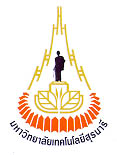 รายละเอียดของหลักสูตรหลักสูตร…………………………………………………….สาขาวิชา……………………………(หลักสูตรนานาชาติ) (ถ้าเป็นให้ระบุด้วย)(หลักสูตร……………… พ.ศ……………..)
(ให้ระบุชื่อเต็มของหลักสูตร และระบุว่าเป็นหลักสูตรใหม่ หรือหลักสูตรปรับปรุง และปี พ.ศ.)(หลักสูตรสหวิทยาการ) ((ถ้าเป็นให้ระบุด้วย)สำนักวิชา……………………………มหาวิทยาลัยเทคโนโลยีสุรนารีสารบัญ	หน้าหมวดที่ 1. 	ข้อมูลทั่วไป		 รหัสและชื่อหลักสูตร 	………..ชื่อปริญญาและสาขาวิชา 		……….วิชาเอก		………..จำนวนหน่วยกิตที่เรียนตลอดหลักสูตร	………..รูปแบบของหลักสูตร 		………..สถานภาพของหลักสูตรและการพิจารณาอนุมัติ/เห็นชอบหลักสูตร	………..	 ความพร้อมในการเผยแพร่หลักสูตรที่มีคุณภาพและมาตรฐาน	………..	อาชีพที่สามารถประกอบได้หลังสำเร็จการศึกษา 	………..ชื่อ ตำแหน่ง และคุณวุฒิการศึกษาของอาจารย์ผู้รับผิดชอบหลักสูตร	………..	สถานที่จัดการเรียนการสอน 		………..สถานการณ์ภายนอกหรือการพัฒนาที่จำเป็นต้องนำมาพิจารณาในการวางแผนหลักสูตร	………..	ผลกระทบจากสถานการณ์ภายนอกต่อการพัฒนาหลักสูตร 	………..	และความเกี่ยวข้องกับกับพันธกิจของสถาบัน	ความสัมพันธ์กับหลักสูตรอื่นที่เปิดสอนในคณะ/ภาควิชาอื่นของสถาบัน	………..หมวดที่ 2. ข้อมูลเฉพาะของหลักสูตร 	 ปรัชญา ความสำคัญ และวัตถุประสงค์ของหลักสูตร 	………..บัณฑิตที่พึงประสงค์ของหลักสูตร (Program Learning Outcome: PLO) 	………..	หรือ outcome ราย module	แผนพัฒนาปรับปรุง	………..หมวดที่ 3. 	ระบบการจัดการศึกษา การดำเนินการ และโครงสร้างของหลักสูตร	 ระบบการจัดการศึกษา 		………..การดำเนินการหลักสูตร 		………..หลักสูตรและอาจารย์ผู้สอน 		………..องค์ประกอบเกี่ยวกับประสบการณ์ภาคสนาม (การฝึกงาน หรือสหกิจศึกษา)	………..  ข้อกำหนดเกี่ยวกับการทำโครงการหรืองานวิจัย 	………..หมวดที่ 4. 	ผลการเรียนรู้ กลยุทธ์การสอนและการประเมินผล	 การพัฒนาคุณลักษณะพิเศษของนักศึกษา 		………..2. 	การพัฒนาผลการเรียนรู้ในแต่ละด้าน 		………..3. 	แผนที่แสดงการกระจายความรับผิดชอบมาตรฐานการผลการเรียนรู้ และ PLO			และสภาวิชาชีพ			……….4.	ความคาดหวังของผลลัพธ์การเรียนรู้เมื่อสิ้นปีการศึกษา (รายชั้นปี)  		………..5.	แผนที่ผลลัพธ์การเรียนรู้กับคุณลักษณะบัณฑิตที่พึงประสงค์ 	ปรัชญาของมหาวิทยาลัยและทักษะในศตวรรษที่ 21		………..	หน้าหมวดที่ 5. 	การพัฒนาคณาจารย์ 	 1.	การเตรียมการสำหรับอาจารย์ใหม่ 	………..2.	การพัฒนาความรู้และทักษะให้แก่คณาจารย์  	………..หมวดที่ 6.	การประกันคุณภาพหลักสูตร  	………..1. 	การกำกับมาตรฐาน 	………..บัณฑิต 	………..นักศึกษา 	………..อาจารย์ 	………..หลักสูตร การเรียนการสอน การประเมินผู้เรียน 	………..สิ่งสนับสนุนการเรียนรู้ 	………..ตัวบ่งชี้ผลการดำเนินงาน (Key Performance Indicators)	………..หมวดที่ 7.	การประเมินและปรับปรุงการดำเนินงานของหลักสูตร 	………..การประเมินประสิทธิผลของการสอน 	………..การประเมินหลักสูตรในภาพรวม 	………..การประเมินผลการดำเนินงานตามรายละเอียดหลักสูตร  	………..การทบทวนผลการประเมินและวางแผนปรับปรุง  	………..ภาคผนวก 										ก  	คำอธิบายรายวิชา.............................................................................................	………..ข  	ตารางเปรียบเทียบหลักสูตร (ถ้าเป็นหลักสูตรปรับปรุง)...................................	………..ค  	รายวิชาเอกเพื่อใช้ในการคำนวณแต้มระดับคะแนนเฉลี่ย.................................	………..ง	คำสั่งแต่งตั้งคณะกรรมการพัฒนา/ปรับปรุงหลักสูตร.......................................	………..จ  	ประวัติอาจารย์ผู้รับผิดชอบหลักสูตร................................................................	………..ฉ  	ข้อบังคับมหาวิทยาลัยเทคโนโลยีสุรนารี ว่าด้วยการศึกษาขั้น………..(ใส่ทุกฉบับ)..	………..หลักสูตร........................................................................................................สาขาวิชา……………………………………………..(หลักสูตรนานาชาติ)  (ถ้ามี)(หลักสูตร...................... พ.ศ. ...................)หมวดที่ 1.  ข้อมูลทั่วไป	ตัวอย่างเช่น	หลักสูตรจะได้รับการเผยแพร่ว่าเป็นหลักสูตรที่มีคุณภาพและมาตรฐานตามมาตรฐานคุณวุฒิระดับปริญญาตรี 	สาขาวิชาวิศวกรรมศาสตร์ พ.ศ. 2553 ในปีการศึกษา ................(โปรดระบุปีการศึกษาที่จัดการเรียนการสอน	ตามหลักสูตรดังกล่าว ไม่น้อยกว่าครึ่งรอบของหลักสูตร)หมวดที่ 2. ข้อมูลเฉพาะของหลักสูตร
1. ปรัชญา ความสำคัญ และวัตถุประสงค์ของหลักสูตร (ระบุปรัชญา ความสำคัญ และวัตถุประสงค์ของหลักสูตรโดยต้องสอดคล้องกับปรัชญาของการอุดมศึกษา ปรัชญาของสถาบันและมาตรฐานวิชาการ/วิชาชีพหรือการผลิตบัณฑิตให้มีคุณลักษณะ และความรู้ความสามารถอย่างไร) ตัวอย่างเช่น1.1 		ปรัชญาเพื่อผลิตบัณฑิตที่มีผลิตบัณฑิตที่มีคุณภาพและคุณธรรม มีความรู้ความสามารถตรงกับความต้องการประเทศ 1.2  	วัตถุประสงค์1)	ผลิตบัณฑิตในสาขาวิศวกรรมอิเล็กทรอนิกส์ ที่เป็นผู้มีความรู้และความคิด สร้างสรรค์ ทั้งทางทฤษฎีและปฏิบัติมีความพร้อมและสามารถค้นคว้าเรียนรู้ในระดับสูงได้ 2)	ฝึกหัดและอบรมบัณฑิตในสาขาวิศวกรรมอิเล็กทรอนิกส์ ให้เป็นผู้ที่มีวินัยความคิดและ การทำงานอย่างมีระบบ สามารถทำงานและสื่อสารร่วมกับบุคลากร ต่างสาขาอาชีพได้ รวมทั้งเป็นผู้มีคุณธรรม จริยธรรม 3)	เพื่อส่งเสริมการพัฒนาและวิจัยด้านวิศวกรรมอิเล็กทรอนิกส์ ให้มีความเหมาะสมกับสภาพเศรษฐกิจ สังคม และเทคโนโลยีของประเทศ2.	ผลการเรียนรู้ที่คาดหวังของหลักสูตร (Program Learning Outcomes: PLOs) หรือ outcomes ราย module)	อธิบายเกี่ยวกับความรู้ ความเข้าใจ ทักษะ ความสามารถ และความรับผิดชอบของผู้เรียน ซึ่งผู้ที่สำเร็จการศึกษาจะสามารถแสดงออกให้สังเกตได้ สามารถวัดและประเมินได้ ตามวัตถุประสงค์ของหลักสูตร และมีสมรรถนะตามมาตรฐานที่หลักสูตรกำหนด โดย PLOs ที่ดี ควรมีโครงสร้าง 3 ประการ ดังนี้1)	Action verb ระบุความสามารถหรือทักษะที่บัณฑิตจะต้องแสดงสมรรถนะให้สังเกตหรือวัดได้2)	Learning content ความรู้ที่รายวิชาต้องการให้บัณฑิตได้รับ และจะนำไปใช้ประโยชน์ต่อยอดสำหรับการเรียนในระดับสูงขึ้น3)	Criteria or standard เกณฑ์หรือมาตรฐานของระดับความสามารถ ที่หลักสูตรกำหนดสำหรับการตัดสินผลว่านักศึกษาได้บรรลุผลสำเร็จการศึกษาเป็นบัณฑิต	ตัวอย่างเช่น3. 	แผนพัฒนาปรับปรุง (ระบุแผนพัฒนาหรือแผนการเปลี่ยนแปลงหลัก ๆ ที่เสนอในหลักสูตร พร้อมระบุเวลาคาดว่าจะดำเนินการแล้วเสร็จ (เช่น ภายใน 5 ปี) โดยให้ระบุกลยุทธ์สำคัญที่ต้องดำเนินการเพื่อความสำเร็จของแผนนั้น ๆ รวมทั้ง ตัวบ่งชี้ความ สำเร็จ โดยตัวบ่งชี้ควรจะเป็นส่วนหนึ่งของการประเมินในหมวด 7 ด้วย) 2.1	แผนการพัฒนา/เปลี่ยนแปลง2.2	กลยุทธ์2.3	หลักฐาน/ตัวบ่งชี้ตัวอย่างเช่นหมวดที่ 3. ระบบการจัดการศึกษา การดำเนินการ และโครงสร้างของหลักสูตร1. 	ระบบการจัดการศึกษา 	1.1 	ระบบ (ระบุระบบการจัดการศึกษาที่ใช้ในการจัดการเรียนการสอนตามหลักสูตรว่าเป็นระบบทวิภาค ระบบไตรภาค ระบบจตุรภาค เป็นต้น ตามเกณฑ์มาตรฐานหลักสูตรระดับอุดมศึกษา) ให้ระบุว่า 	ระบบไตรภาค (1 ปีการศึกษาแบ่งออกเป็น 3 ภาคการศึกษาปกติ 1 ภาคการศึกษาปกติ 	มีระยะเวลาศึกษาไม่น้อยกว่า 12 สัปดาห์)	1.2  การจัดการศึกษาภาคฤดูร้อน (ระบุว่ามีการจัดการเรียนการสอนในภาคฤดูร้อนหรือไม่) ให้ระบุว่า	ไม่มี หรือ ไม่มีการจัดการเรียนการสอนภาคฤดูร้อน 1.3  การเทียบเคียงหน่วยกิตในระบบทวิภาค (ถ้ามีการจัดการศึกษาที่ใช้ระบบอื่น ๆ ที่มิใช่การใช้ระบบการศึกษาแบบทวิภาคในการจัดการเรียน การสอนให้แสดงการเทียบเคียงกับระบบทวิภาคให้ชัดเจน) ให้ระบุว่า1 หน่วยกิตระบบไตรภาค เทียบได้กับ 12/15 หน่วยกิตระบบทวิภาค หรือ 		4 หน่วยกิตระบบทวิภาค เทียบได้กับ 5 หน่วยกิตระบบไตรภาค2. 	การดำเนินการหลักสูตร2.1  วัน – เวลาในการดำเนินการเรียนการสอน (ระบุช่วงเวลาการจัดการเรียนการสอนที่ให้นักศึกษาเรียน) 	ตัวอย่างเช่น		จัดการเรียนการสอนในเวลาปกติ  1 ปีการศึกษาแบ่งเป็น 3 ภาคการศึกษา ดังนี้- ภาคการศึกษาที่ 1  เปิดภาคการศึกษาเดือน กรกฎาคม สิ้นสุดภาคการศึกษาเดือน พฤศจิกายน- ภาคการศึกษาที่ 2  เปิดภาคการศึกษาเดือน พฤศจิกายน สิ้นสุดภาคการศึกษาเดือน มีนาคม- ภาคการศึกษาที่ 3  เปิดภาคการศึกษาเดือน มีนาคม สิ้นสุดภาคการศึกษาเดือน กรกฎาคม2.2 	คุณสมบัติของผู้เข้าศึกษา (ระบุคุณสมบัติผู้เข้าศึกษาในหลักสูตรที่สอดคล้องกับระดับการศึกษาตามเกณฑ์มาตรฐานหลักสูตรระดับอุดมศึกษา อาทิ สำเร็จการศึกษาระดับมัธยมศึกษาตอนปลาย สำหรับผู้สมัครเข้าศึกษาต่อในหลักสูตรระดับปริญญาตรี ในกรณีที่มีเกณฑ์คุณสมบัติเพิ่มเติมต้องระบุให้ครบและชัดเจน) 	ตัวอย่างเช่น		เป็นไปตามข้อบังคับมหาวิทยาลัยเทคโนโลยีสุรนารี ว่าด้วยการศึกษาขั้นปริญญาตรี พ.ศ. 2546 ข้อ 2.2.2	คุณสมบัติของผู้เข้าศึกษาในการจัดการศึกษาวิศวกรรมศาสตรบัณฑิตแบบก้าวหน้า 	2.2.2.1 ผู้เข้าศึกษาแรกเข้าชั้นปีที่ 1 (1) คุณสมบัติของผู้เข้าศึกษาเป็นไปตามข้อบังคับมหาวิทยาลัยเทคโนโลยี 	สุรนารี ว่าด้วยการศึกษาขั้นปริญญาตรี พ.ศ. 2546 (ภาคผนวก ฉ) (2) มีทักษะการสื่อสารภาษาไทยและภาษาอังกฤษอยู่ในระดับดี  2.2.2.2 ผู้เข้าศึกษาแรกเข้าชั้นปีที่ 2 หรือชั้นปีที่ 3 (1) คุณสมบัติของผู้เข้าศึกษาเป็นไปตามข้อบังคับมหาวิทยาลัยเทคโนโลยีสุรนารี 	ว่าด้วยการศึกษาขั้นปริญญาตรี พ.ศ. 2546 (ภาคผนวก ฉ) (2)	เป็นนักศึกษาที่กาลังศึกษาอยู่ในชั้นปีที่ 2 หรือชั้นปีที่ 3 สาขาวิชาวิศวกรรม 	อิเล็กทรอนิกส์ - ต้องลงทะเบียนเรียนครบทุกรายวิชาตามแผนการศึกษาของหลักสูตร - มีแต้มระดับคะแนนเฉลี่ยสะสม (GPAX) 3.00 ขึ้นไป หรือมีแต้มระดับคะแนนเฉลี่ยสะสมสูงสุด 5 อันดับแรกของชั้นปี หรือโดยความเห็นชอบของสาขาวิชาวิศวกรรมอิเล็กทรอนิกส์ - มีทักษะการสื่อสารภาษาไทยและภาษาอังกฤษอยู่ในระดับดี2.3	ปัญหาของนักศึกษาแรกเข้า (ระบุลักษณะเฉพาะของนักศึกษาที่จะสมัครเข้าเรียนในหลักสูตร ที่ต้องนำมาประกอบ  การพิจารณา เพื่อการกำหนดหลักสูตร (เช่น นักศึกษาที่มีข้อจำกัดทางทักษะ IT หรือ ภาษา คณิตศาสตร์ หรือการปรับตัวในการเรียน)2.4  กลยุทธ์ในการดำเนินการเพื่อแก้ไขปัญหา / ข้อจำกัดของนักศึกษาในข้อ 2.32.5  แผนการรับนักศึกษาและผู้สำเร็จการศึกษาในระยะ 5 ปี (ระบุจำนวนผู้ที่คาดว่าจะรับเข้าศึกษาในหลักสูตรและ 	จำนวนที่คาดว่าจะมีผู้สาเร็จการศึกษาในแต่ละปีการศึกษาในระยะเวลา 5 ปี) 	ตัวอย่างเช่นหมายเหตุ   หากเป็นระดับบัณฑิตศึกษา จะต้องมีแผนการรับนักศึกษาในแต่ละแผนให้ชัดเจน  ตัวอย่างเช่น2.5	แผนการรับนักศึกษาและผู้สำเร็จการศึกษาในระยะ 5 ปี 2.5.1 หลักสูตรปรัชญาดุษฎีบัณฑิต แบบ 1.12.5. หลักสูตรปรัชญาดุษฎีบัณฑิต แบบ 2.12.6	งบประมาณ (แสดงงบประมาณ โดยจำแนกรายละเอียดตามหัวข้อการเสนอตั้งงบประมาณ รวมทั้งประมาณการค่าใช้จ่ายต่อหัวในการผลิตบัณฑิตตามหลักสูตรนั้น) ให้ระบุว่า			ใช้งบประมาณประจำปีของมหาวิทยาลัยเทคโนโลยีสุรนารี  ตัวอย่างเช่นประมาณค่าใช้จ่าย (สูงสุด) ต่อคน	สรุป ค่าใช้จ่ายต่อคนต่อปี (สูงสุด)	74,400 บาท  หรือสรุป	ค่าใช้จ่ายต่อคนต่อปี (สูงสุด)		แบบ 1.1   74,800 บาท			แบบ 2.1   74,800 บาท			แบบ 2.2   74,400 บาหรือ2.7  ระบบการศึกษา  ให้ระบุว่า	แบบชั้นเรียน2.8  การเทียบโอนหน่วยกิต รายวิชาและการลงทะเบียนเรียนเข้ามหาวิทยาลัย  ให้ระบุว่าเป็นไปตามข้อบังคับมหาวิทยาลัยเทคโนโลยีสุรนารีว่าด้วยการศึกษาขั้นปริญญาตรี /บัณฑิตศึกษา พ.ศ..... 3. 	หลักสูตรและอาจารย์ผู้สอน (ระบุจำนวนหน่วยกิต รวมตลอดหลักสูตรและระยะเวลาการสาเร็จการศึกษาในแต่ละแบบที่สัมพันธ์ กับการเลือกเรียนของนักศึกษา ซึ่งกำหนดเป็นหลักสูตรแบบศึกษาเต็มเวลาหรือแบบศึกษาบางเวลาและสอดคล้องกับเกณฑ์มาตรฐานหลักสูตรระดับอุดมศึกษาในแต่ละระดับ)3.1	หลักสูตร  ให้ระบุรายละเอียดดังต่อไปนี้3.1.1	จำนวนหน่วยกิต (ให้ระบุหน่วยกิตรวมตลอดหลักสูตร)  	3.1.2 	โครงสร้างหลักสูตร (ให้แสดงโครงสร้างหรือองค์ประกอบของหลักสูตร โดยแบ่งเป็น หมวดวิชาให้	สอดคล้องกับที่	กำหนดไว้ในเกณฑ์มาตรฐานหลักสูตรของกระทรวงศึกษาธิการ ปี พ.ศ. 2558)  รายวิชา (ให้ระบุรหัสรายวิชา (อธิบายความหมายของรหัสวิชาด้วย) ชื่อรายวิชาทั้งภาษาไทยและ	ภาษาอังกฤษ จำนวนหน่วยกิต จำนวนชั่วโมงบรรยาย จำนวนชั่วโมงปฏิบัติ และจำนวนชั่วโมงศึกษาด้วยตนเอง)  แสดงแผนการศึกษา  คำอธิบายรายวิชา (ระบุในภาคผนวก)	ตัวอย่างเช่น3.1	หลักสูตร  ให้ระบุรายละเอียดดังต่อไปนี้	3.1.1 	จำนวนหน่วยกิต		  จำนวนหน่วยกิตที่เรียนรวมตลอดหลักสูตร 	ไม่น้อยกว่า 188 หน่วยกิต		  จำนวนหน่วยกิตที่เรียนรวมตลอดหลักสูตร 	ไม่น้อยกว่า 200 หน่วยกิต				(ที่เรียนวิชาโทความเป็นผู้ประกอบการ)  	3.1.2 	โครงสร้างหลักสูตร		    	 1) หมวดวิชาศึกษาทั่วไป          	ไม่น้อยกว่า  38 หน่วยกิต      		- 	กลุ่มวิชาแกนศึกษาทั่วไป	 12 หน่วยกิต		- 	กลุ่มวิชาภาษาต่างประเทศ	15 หน่วยกิต		- 	กลุ่มวิชาศึกษาทั่วไป ด้านวิทยาศาสตร์-คณิตศาสตร์                      	9 หน่วยกิต    		- 	กลุ่มวิชาศึกษาทั่วไปแบบเลือก ด้านมนุษย์ศาสตร์ สังคมศาสตร์ สหศาสตร์ 	2 หน่วยกิต	   	2)  หมวดวิชาเฉพาะ               	ไม่น้อยกว่า 141 หน่วยกิต		- 	กลุ่มวิชาพื้นฐานทางวิทยาศาสตร์และคณิตศาสตร์	46 หน่วยกิต		- 	กลุ่มวิชาชีพสาธารณสุข	26 หน่วยกิต		- 	กลุ่มวิชาชีพเฉพาะสาขาวิชา	69 หน่วยกิต		3) หมวดวิชาเลือกเสรี               	 9 หน่วยกิต			4) หมวดวิชาบังคับ-เลือกสำหรับวิชาโทความเป็นผู้ประกอบการ	12 หน่วยกิต			- 	กลุ่มวิชาบังคับ	8 หน่วยกิต		- 	กลุ่มวิชาเลือก	4 หน่วยกิต	3.1.3 รายวิชา		1) 	หมวดวิชาศึกษาทั่วไป          	 ไม่น้อยกว่า  38 หน่วยกิต      		- กลุ่มวิชาแกนศึกษาทั่วไป	 12 หน่วยกิต				จำนวนหน่วยกิต (บรรยาย-ปฏิบัติ-ศึกษาด้วยตนเอง)203101	ภาษาอังกฤษ 1	3(3-0-6)	(English I)202204	ไทยศึกษา	3(3-0-6)	(Thai Studies)	   	 	2)	หมวดวิชาเฉพาะ          	 ไม่น้อยกว่า 141 หน่วยกิต						- กลุ่มวิชาพื้นฐานทางวิทยาศาสตร์และคณิตศาสตร์		46 หน่วยกิต103113	คณิตศาสตร์ในชีวิตประจำวัน		3(3-0-6)		(Mathematics in Daily Life)	- กลุ่มวิชาชีพสาธารณสุข		26 หน่วยกิต	108205	จุลชีววิทยาสำหรับสาธารณสุข			4(4-0-8)					(Microbiology for Public Health)	108206	ปฏิบัติการจุลชีววิทยาสำหรับสาธารณสุข			1(0-3-0)					(Microbiology for Public Health Laboratory)- กลุ่มวิชาชีพเฉพาะสาขาวิชา			96 หน่วยกิต	802306	ชีวสถิติสำหรับวิทยาศาสตร์สุขภาพ			3(3-0-6)					(Biostatistics for Health Science)	802401	ระเบียบวิธีวิจัยทางอนามัยสิ่งแวดล้อม			2(1-3-3)	(Research Methodology in Environmental Health)			532490	เตรียมสหกิจศึกษา	1(1-0-2)				(Pre-Cooperative Education)			532491	สหกิจศึกษา 1		8 หน่วยกิต					(Cooperative Education I)		3) 	หมวดวิชาเลือกเสรี               	   	 9 หน่วยกิต			  ให้นักศึกษาเลือกเรียนวิชาใดๆ ที่เปิดสอนในมหาวิทยาลัยเทคโนโลยีสุรนารี4)	หมวดวิชาโทความเป็นผู้ประกอบการ	12 หน่วยกิตศึกษาตามโครงสร้างหลักสูตรวิชาเอกอนามัยสิ่งแวดล้อมและจะต้องเรียนเพิ่มเติมวิชาโทในกลุ่มวิชาความเป็นผู้ประกอบการ ดังนี้- กลุ่มวิชาบังคับ								8 หน่วยกิต205305	ความเป็นผู้ประกอบการกับการสร้างธุรกิจใหม่			3(3-0-6)				(Entrepreneurship and New Venture Creation)205306	กลยุทธ์การเข้าสู่ตลาดสำหรับผลิตภัณฑ์และบริการนวัตกรรม      		2(2-0-4)				(Go-to-Market Strategies for Innovative Product and Service)205307	แผนธุรกิจและการจัดหาเงินทุน			3(3-0-6)				(Business Plan and Financing)- กลุ่มวิชาเลือก						      ไม่น้อยกว่า 4 หน่วยกิต205381	นวัตกรรมแบบจำลองธุรกิจ			2(1-2-3)				(Business Model Innovation))205382 	การออกแบบผลิตภัณฑ์และบริการ  				  2(1-2-3)	(Product and Service Design)205383 	ประเด็นกฎหมายสำหรับผู้ประกอบการนวัตกรรม 	2(2-0-4)                                                                                        (Legal Aspects for Innovative Entrepreneurs)	นอกจากนี้ ให้ชี้แจงความหมายของเลขประจำวิชาที่ใช้ในหลักสูตรด้วย ตัวอย่างเช่น	ความหมายของเลขรหัสวิชา		เลขประจำรายวิชา  ประกอบด้วยเลข  6 ตัว หน้าชื่อรายวิชา มีความหมายดังนี้		ลำดับที่ 1	                               หมายถึง	สำนักวิชา 		ลำดับที่ 2 และ 3                           หมายถึง	สาขาวิชา		ลำดับที่ 4	                               หมายถึง	ชั้นปี		ลำดับที่ 5 และ 6                           หมายถึง	ลำดับรายวิชาของแต่ละชั้นปีแสดงแผนการศึกษา (ถ้าเป็นระดับบัณฑิตศึกษา ให้ระบุทุกแผนการศึกษาที่เปิดรับนักศึกษา)3.1.4   แผนการศึกษา จำนวนหน่วยกิตรวมตลอดหลักสูตร ........................... หน่วยกิต3.2	ชื่อ สกุล ตำแหน่งและคุณวุฒิของอาจารย์ (ระบุจำนวนอาจารย์ประจำหลักสูตรและอาจารย์พิเศษแยกจากกัน โดยระบุรายชื่อ ซึ่งประกอบด้วยตำแหน่งทางวิชาการ คุณวุฒิ สาขาวิชา และสถาบันที่สำเร็จการศึกษา (โดยต้องสอดคล้องตามเกณฑ์มาตรฐานหลักสูตรระดับอุดมศึกษา) ผลงานทางวิชาการ การค้นคว้า วิจัย หรือการแต่งตำรา (ถ้ามี) รวมทั้งภาระการสอนทั้งที่มีอยู่แล้ว และที่จะมีในหลักสูตรนี้ (รายละเอียดทั้งหมดไว้ที่นี่หรือภาคผนวกก็ได้)  ตัวอย่างเช่น	3.2.1	อาจารย์ประจำหลักสูตร (ระบุอาจารย์ประจำหลักสูตรที่มีคุณสมบัติสอดคล้องตามเกณฑ์มาตรฐาน	หลักสูตร พ.ศ. 2558)  	ตัวอย่างเช่นหมายเหตุ  * หมายถึง อาจารย์ผู้รับผิดชอบหลักสูตร3.2.2	อาจารย์พิเศษ  ตัวอย่างเช่น4.  	องค์ประกอบเกี่ยวกับประสบการณ์ภาคสนาม (การฝึกงาน หรือสหกิจศึกษา) (ถ้ามี) (สรุปโดยย่อเกี่ยวกับการฝึกปฏิบัติ ฝึกตามคลินิกหรือฝึกงาน หรือสหกิจศึกษาที่กำหนดไว้ในหลักสูตร)4.1  	มาตรฐานผลการเรียนรู้ของประสบการณ์ภาคสนาม	(ลงรายการสำคัญ ๆ ของมาตรฐานผลการเรียนรู้จากประสบการณ์ภาคสนามที่ต้องการ4.2  ช่วงเวลา	(ระบุช่วงเวลาของหลักสูตรที่จัดประสบการณ์ภาคสนามให้นักศึกษา เช่น ปี ภาคการศึกษาที่จัด)4.3 	การจัดเวลาและตารางสอน	(เช่น 3 วันต่อสัปดาห์เป็นเวลา 4 สัปดาห์ หรือจัดเต็มเวลาใน 1 ภาคการศึกษา)5.	ข้อกำหนดเกี่ยวกับการทำโครงงานหรืองานวิจัย (ถ้ามี)	(ข้อมูลโดยสรุปเกี่ยวกับข้อกำหนดในการทำโครงงานหรือวิทยานิพนธ์ นอกเหนือจากโครงงานหรืองานวิจัยในรายวิชาอื่น ๆ ควรแนบข้อกำหนดสำหรับการทำโครงงานด้วย)5.1  คำอธิบายโดยย่อ5.2  มาตรฐานผลการเรียนรู้	(ระบุมาตรฐานผลการเรียนรู้หลัก ๆ ที่ต้องการจากการทำโครงงานหรืองานวิจัย)5.3  ช่วงเวลา	(ระบุช่วงเวลาของหลักสูตรที่กำหนดให้ทำโครงงานหรืองานวิจัย เช่น ปี ภาคการศึกษา)5.4  จำนวนหน่วยกิต5.5  การเตรียมการ	(อธิบายอย่างย่อเกี่ยวกับการเตรียมการให้คำแนะนำและช่วยเหลือทางด้านวิชาการแก่นักศึกษา)5.6  กระบวนการประเมินผล	(อธิบายเกี่ยวกับกระบวนการประเมินผล รวมทั้งกลไกสำหรับการทวนสอบมาตรฐาน)หมวดที่ 4. ผลการเรียนรู้ กลยุทธ์การสอนและการประเมินผล1.  	การพัฒนาคุณลักษณะพิเศษของนักศึกษา(ระบุลักษณะพิเศษของนักศึกษาที่นอกเหนือไปจากความคาดหวังโดยทั่วๆ ไปที่สถาบัน คณะ หรือภาควิชา พยายามพัฒนาให้มีขึ้นในตัวของนักศึกษาหลักสูตรนี้ เช่น บัณฑิตซึ่งมีความสามารถพิเศษเฉพาะในการแก้ไขปัญหาได้อย่างสร้างสรรค์ มีความสามารถในความเป็นผู้นำอย่างโดดเด่น หรือมีความมุ่งมั่นในการให้บริการสาธารณะ หรือมีทักษะทาง IT ในระดับสูงในแต่ละคุณลักษณะดังกล่าว ชี้ให้เห็นถึงกลยุทธ์การสอนและกิจกรรมนักศึกษาที่จะใช้ในการพัฒนาคุณลักษณะเหล่านั้น)ตัวอย่างเช่น2.  	การพัฒนาผลการเรียนรู้ในแต่ละด้านอธิบายผลการเรียนรู้แต่ละด้าน ตามหัวข้อต่อไปนี้1) 	คำอธิบายทั่วๆ ไปเกี่ยวกับความรู้หรือทักษะในหลักสูตรที่ต้องการจะพัฒนาและระดับของความรู้และทักษะนั้นๆ ให้สอดคล้องกับมาตรฐานผลการเรียนรู้ที่สาขา/สาขาวิชานั้นๆ กำหนดเป็นอย่างน้อย (ดูประกาศกระทรวงศึกษาธิการ เรื่อง มาตรฐานคุณวุฒิระดับการศึกษาของสาขา/สาขาวิชานั้น ๆ ข้อ 5 มาตรฐานผลการเรียนรู้) กรณีกระทรวงศึกษาธิการยังมิได้ประกาศมาตรฐานสาขา/สาขาวิชาของหลักสูตรที่จะพัฒนา/ปรับปรุงให้สถาบันอุดมศึกษาทำความเข้าใจมาตรฐานผลการเรียนแต่ละด้านของระดับคุณวุฒิที่จะพัฒนา/ปรับปรุงจากคำอธิบายในส่วนที่ 2 ข้อ 2.2 วิธีที่ 22) 	คำอธิบายเกี่ยวกับกลยุทธ์การสอนที่จะใช้ในรายวิชาต่างๆ ในหลักสูตรที่จะพัฒนาความรู้และทักษะเหล่านั้น (ควรเป็นคำอธิบายทั่ว ๆ ไปของวิธีการที่จะใช้ตลอดหลักสูตร โดยใช้การจัดการเรียนการสอนที่เน้นผู้เรียนเป็นสำคัญ แต่ถ้ามีความรับผิดชอบพิเศษเฉพาะที่จะกำหนดให้มีในรายวิชาใดวิชาหนึ่งโดยเฉพาะให้แสดงไว้ด้วย)3) 	วิธีการวัดและประเมินผลที่จะใช้ในรายวิชาต่าง ๆ ในหลักสูตรที่จะประเมินผลการเรียนรู้ในกลุ่มที่เกี่ยวข้อง (ซึ่งอาจรวมกลยุทธ์สำหรับการประเมินหลักสูตรเช่นเดียวกับการวัดและประเมินผลนักศึกษา) ถ้ามีการเปลี่ยนแปลงกลยุทธ์หรือวิธีการในช่วงระยะเวลาใดของหลักสูตรควรแสดงให้เห็นด้วย ตัวอย่างเช่น กิจกรรมต่าง ๆ ในการเตรียมการหรือการแนะนำในตอนเริ่มหลักสูตร และงานโครงการในระดับสูงขึ้นใช้ความรู้และทักษะที่กำหนดอาจจะรวมไว้ในระยะเวลาต่อมาตัวอย่างเช่น2. 	การพัฒนาผลการเรียนรู้ในแต่ละด้านหลักสูตรวิทยาศาสตรบัณฑิต สาขาวิชาอนามัยสิ่งแวดล้อม (หลักสูตรปรับปรุง พ.ศ. 2562)       มุ่งสร้างบัณฑิตที่มีลักษณะอันพึงประสงค์ตามผลการเรียนรู้ที่คาดหวังของหลักสูตร (Program Leaning Outcomes) และให้เป็นไปตามกรอบมาตรฐานคุณวุฒิระดับอุดมศึกษาแห่งชาติ ดังต่อไปนี้2.1  ผลการเรียนรู้ที่คาดหวังของหลักสูตร (Program Learning Outcomes: PLOs) มีดังนี้2.2	Categories of program learning outcomes (PLOs)  ตัวอย่างเช่นหมวดวิชาศึกษาทั่วไป  (ให้ใช้ของสาขาวิชาศึกษาทั่วไป) หมวดวิชาเฉพาะ - กลุ่มวิชาพื้นฐานวิชาชีพ  กลุ่มวิชาชีพสาธารณสุข  และกลุ่มวิชาชีพเฉพาะสาขา3.	แผนที่แสดงการกระจายความรับผิดชอบมาตรฐานผลการเรียนรู้จากหลักสูตรสู่รายวิชา (Curriculum Mapping) (แสดงให้เห็นว่าแต่ละรายวิชาในหลักสูตรรับผิดชอบต่อมาตรฐานผลการเรียนรู้ใดบ้าง (ตามที่ระบุในหมวดที่ 4 ข้อ 2) โดยระบุว่าเป็นความรับผิดชอบหลักหรือรับผิดชอบรอง ซึ่งบางรายวิชาอาจไม่นำสู่มาตรฐานผลการเรียนรู้บางเรื่องก็ได้ (จะแสดงเป็นเอกสารแนบท้ายก็ได้)	ตัวอย่างเช่นแผนที่แสดงการกระจายความรับผิดชอบต่อผลการเรียนรู้จากหลักสูตรสู่รายวิชา (Curriculum mapping)หมวดวิชาศึกษาทั่วไป (ให้ใช้ของสาขาวิชาศึกษาทั่วไป) ความรับผิดชอบหลัก   o ความรับผิดชอบรอง(ตัวอย่าง)แผนที่แสดงการกระจายความรับผิดชอบต่อผลการเรียนรู้จากหลักสูตรสู่รายวิชา (Curriculum mapping) หมวดวิชาเฉพาะ   ความรับผิดชอบหลัก   o ความรับผิดชอบรอง4. 	ความคาดหวังของผลลัพธ์การเรียนรู้เมื่อสิ้นปีการศึกษา (รายชั้นปี) ตัวอย่างเช่น5. 	แผนที่ผลลัพธ์การเรียนรู้กับคุณลักษณะบัณฑิตที่พึงประสงค์ ปรัชญาของมหาวิทยาลัยและทักษะในศตวรรษที่ 21 ตัวอย่างเช่น6.	หลักเกณฑ์ในการประเมินผลนักศึกษา6.1	กฎระเบียบหรือหลักเกณฑ์ ในการให้ระดับคะแนน (เกรด) (ถ้าสถาบันอุดมศึกษา วิทยาลัย ภาควิชา หรือหลักสูตรมีนโยบายหรือกฎ ระเบียบ เกี่ยวกับการให้ระดับคะแนน (เกรด) นักศึกษา ให้กล่าวถึงนโยบายหรือ กฎ ระเบียบนั้นๆ หรือแนบเอกสารดังกล่าว) ให้ระบุว่า		ให้เป็นไปตามข้อบังคับมหาวิทยาลัยเทคโนโลยีสุรนารีว่าด้วยการศึกษาขั้นปริญญาตรี (ภาคผนวก ก)6.2	กระบวนการทวนสอบมาตรฐานผลสัมฤทธิ์ของนักศึกษา(อธิบายกระบวนการที่ใช้ในการทวนสอบมาตรฐานผลสัมฤทธิ์ของนักศึกษาตามมาตรฐานผลการเรียนรู้ แต่ละรายวิชา เช่น ทวนสอบจากคะแนนข้อสอบ หรืองานที่มอบหมาย กระบวนการอาจจะต่างกันไปสำหรับรายวิชาที่แตกต่างกัน หรือสำหรับมาตรฐานผลการเรียนรู้แต่ละด้าน)6.3  เกณฑ์การสำเร็จการศึกษาตามหลักสูตร (ระบุรายละเอียดเกี่ยวกับเกณฑ์การสำเร็จการศึกษาในหลักสูตรซึ่งต้องสอดคล้องกับเกณฑ์มาตรฐานหลักสูตรระดับอุดมศึกษา) ให้ระบุว่า		ให้เป็นไปตามข้อบังคับมหาวิทยาลัยเทคโนโลยีสุรนารีว่าด้วยการศึกษาขั้นปริญญาตรี พ.ศ. 2546 หมวด 10 การสำเร็จการศึกษา ข้อ 26, 27, 28 และ 29 ระบุว่า.................................		ระบุข้อความให้ครบ...............................................................................................................หมวดที่ 5 การพัฒนาคณาจารย์1. 	การเตรียมการสำหรับอาจารย์ใหม่  (อธิบายกระบวนการที่ใช้สำหรับการปฐมนิเทศ และ/หรือการแนะนำอาจารย์ใหม่และอาจารย์พิเศษให้มั่นใจได้ว่าอาจารย์เข้าใจถึงหลักสูตรและบทบาทของรายวิชาต่างๆ ที่สอนในหลักสูตรและรายวิชาที่ตนรับผิดชอบสอน)2. 	การพัฒนาความรู้และทักษะให้แก่อาจารย์ (อธิบายถึงสิ่งที่จะดำเนินการเพื่อช่วยให้คณาจารย์ได้พัฒนา)2.1 	การพัฒนาทักษะการจัดการเรียนการสอน การวัดและการประเมินผล2.2 	การพัฒนาวิชาการและวิชาชีพด้านอื่นๆหมวดที่ 6  การประกันคุณภาพหลักสูตร1. 	การกำกับมาตรฐาน  (อธิบายกระบวนการบริหารจัดการหลักสูตรให้เป็นไปตามเกณฑ์มาตรฐานหลักสูตรที่ประกาศใช้และตามกรอบมาตรฐานคุณวุฒิระดับอุดมศึกษาแห่งชาติหรือมาตรฐานคุณวุฒิสาขาวิชา ตลอดระยะเวลาที่มีการจัดการเรียนการสอนในหลักสูตร)บัณฑิต (อธิบายคุณภาพบัณฑิตตามกรอบมาตรฐานคุณวุฒิระดับอุดมศึกษาแห่งชาติ ผลลัพธ์การเรียนรู้ การทำงาน หรือประกอบอาชีพอิสระ ผลงานของนักศึกษาและผู้สำเร็จการศึกษา)นักศึกษา (อธิบายกระบวนการรับนักศึกษาและการเตรียมความพร้อมก่อนเข้าศึกษา การควบคุมการดูแล การให้คำปรึกษาวิชาการและแนะแนว การคงอยู่ การสำเร็จการศึกษา ความพึงพอใจและผลการจัดการข้อร้องเรียนของนักศึกษาอาจารย์(อธิบายกระบวนการบริหารและพัฒนาอาจารย์ ตั้งแต่ระบบการรับอาจารย์ใหม่ การคัดเลือกอาจารย์ คุณสมบัติ ความรู้ ความเชี่ยวชาญทางสาขาวิชาและมีความก้าวหน้าในการผลิตผลงานทางวิชาการของอาจารย์)หลักสูตร การเรียนการสอน การประเมินผู้เรียน (อธิบายการบริหารจัดการหลักสูตรให้มีประสิทธิภาพและประสิทธิผลอย่างต่อเนื่อง การออกแบบหลักสูตร ควบคุม กำกับการจัดทำรายวิชา การวางระบบผู้สอนและกระบวนการจัดการเรียนการสอนในแต่ละรายวิชา การประเมินผู้เรียน การกำกับให้มีคการประเมินตามสภาพจริง มีวิธีการประเมินที่หลากหลาย การจัดกิจกรรมการเรียนการสอน ผลการดำเนินงานหลักสูตรตามกรอบมาตรฐานคุณวุฒิระดับอุดมศึกษาแห่งชาติ)สิ่งสนับสนุนการเรียนรู้ (อธิบายระบบการดำเนินงานของภาควิชา คณะ สถาบัน เพื่อความพร้อมของสิ่งสนับสนุนการเรียนรู้ทั้งความพร้อมทางกายภาพและความพร้อมของอุปกรณ์เทคโนโลยีและสิ่งอำนวยความสะดวกหรือทรัพยากรที่เอื้อต่อการเรียนรู้ โดยการมีส่วนร่วมของอาจาราย์ผู้รับผิดชอบหลักสูตร/อาจารย์ประจำหลักสูตร)ตัวบ่งชี้ผลการดำเนินงาน (Key Performance Indicators)(ระบุตัวบ่งชี้ผลการดำเนินงานที่ใช้ในการติดตาม  ประเมินและรายงานคุณภาพของหลักสูตรประจำปีตาม  ตัวบ่งชี้ตามกรอบมาตรฐานคุณวุฒิระดับอุดมศึกษาแห่งชาติ หรือตัวบ่งชี้ที่หลักสูตรพัฒนาขึ้นมาเองโดยครอบคลุมหมวด 1-6)  หมวดที่ 7.   การประเมินและปรับปรุงการดำเนินการของหลักสูตรควรคำนึงถึงประเด็นต่าง ๆ ในหมวด 1-7 และเชื่อมโยงสู่การประเมินการจัดการเรียนการสอนในประเด็นสำคัญ ๆ ที่สะท้อนถึงคุณภาพของบัณฑิตที่คาดหวังโดยประเด็นเหล่านี้จะถูกนำมาใช้ในการประเมินคุณภาพและมาตรฐานของหลักสูตรเพื่อการเผยแพร่1. 	การประเมินประสิทธิผลของการสอน1.1	การประเมินกลยุทธ์การสอน(อธิบายกระบวนการที่ใช้ในการประเมินกลยุทธ์การสอนที่ได้วางแผนไว้สำหรับการพัฒนาการเรียนรู้ในด้านต่าง ๆ เช่น การประเมินความเห็นหรือข้อเสนอแนะของอาจารย์ภายหลังการเข้ารับการอบรม    การนำกลยุทธ์การสอนไปใช้ การปรึกษาหารือกับผู้เชี่ยวชาญด้านหลักสูตรหรือวิธีการสอน การวิเคราะห์ผลการประเมินของนักศึกษาและหลักสูตรฝึกอบรมด้านทฤษฎีการเรียนรู้และวิธีการสอนที่เกี่ยวข้อง และอธิบายกระบวนการที่จะนำผลการประเมินที่ได้มาปรับปรุงแผนกลยุทธ์การสอน)1.2	การประเมินทักษะของอาจารย์ในการใช้แผนกลยุทธ์การสอน	(อธิบายกระบวนการที่ใช้ในการประเมินทักษะของคณาจารย์ในการใช้กลยุทธ์ตามที่ได้วางแผนไว้      เช่นการประเมินของนักศึกษาในแต่ละรายวิชา การสังเกตการณ์ของอาจารย์ผู้รับผิดชอบหลักสูตร    หรือหัวหน้าภาค การทดสอบผลการเรียนรู้ของนักศึกษาในหลักสูตรโดยเทียบเคียงกับนักศึกษาของสถาบันอื่นในหลักสูตรเดียวกัน การจัดอันดับเกี่ยวกับกระบวนการในการพัฒนาความรู้และทักษะที่มีประสิทธิภาพมากที่สุดที่นักศึกษา)2.	การประเมินหลักสูตรในภาพรวม(อธิบายกระบวนการที่จะใช้เพื่อจะได้ข้อมูลต่างๆย้อนกลับในการประเมินคุณภาพของหลักสูตรในภาพรวมและการบรรลุผลการเรียนรู้ที่คาดหวังจากกลุ่มบุคคล ดังนี้ 1) นักศึกษาและบัณฑิต 2) ผู้ทรงคุณวุฒิ และ/หรือผู้ประเมินภายนอก 3) ผู้ใช้บัณฑิตและ/หรือผู้มีส่วนได้ส่วนเสียอื่น ๆ)3.	การประเมินผลการดำเนินงานตามรายละเอียดหลักสูตร(ให้ประเมินตามตัวบ่งชี้ผลการดำเนินงานที่ระบุในหมวดที่ 7 ข้อ 7 โดยคณะกรรมการประเมินอย่างน้อย 3 คน ประกอบด้วยผู้ทรงคุณวุฒิในสาขา/สาขาวิชาเดียวกันอย่างน้อย 1 คน (ควรเป็นคณะกรรมการประเมินชุดเดียว กับการประกันคุณภาพภายใน)4.	การทบทวนผลการประเมินและวางแผนปรับปรุง(อธิบายกระบวนการทบทวนผลการประเมินที่ได้จากอาจารย์และนักศึกษา รวมทั้งกระบวนการในการวางแผนปรับปรุงหลักสูตรและแผนกลยุทธ์)ภาคผนวก 										ก	คำอธิบายรายวิชา …………………………………………………………………..………..………	………..ข	ตารางเปรีบเทียบหลักสูตร……(ถ้าเป็นหลักสูตรปรับปรุง)..………………………..……	………..	ตารางเปรียบเทียบข้อแตกต่างระหว่างหลักสูตรเดิมกับหลักสูตรที่ปรับปรุงใหม่ เฉพาะส่วนที่มีการปรับปรุง  	อาจแสดงด้วยตารางดังนี้ ค	รายวิชาเอกเพื่อใช้ในการคำนวณแต้มระดับคะแนนเฉลี่ย ………………………………	………..ง	คณะกรรมการพัฒนา/ปรับปรุงหลักสูตร..............................................................	………..จ	ประวัติอาจารย์ผู้รับผิดชอบหลักสูตร………………………………………………….………..………	………..ฉ 	ข้อบังคับมหาวิทยาลัยเทคโนโลยีสุรนารี ว่าด้วยการศึกษาขั้น………..(ใส่ทุกฉบับ)..	………..ภาคผนวกตัวอย่าง คำอธิบายรายวิชา (ให้เขียนคำอธิบายรายวิชาเป็นภาษาไทยโดยให้มีรายละเอียดครอบคลุมเนื้อหาสาระสำคัญของรายวิชานั้น กรณีเป็นหลักสูตรภาษาอังกฤษหรือหลักสูตรนานาชาติให้มีคำอธิบายรายวิชาเป็นภาษาอังกฤษ หรือภาษาที่ใช้สอนหลักสูตรนั้น ๆ โดยผลลัพธ์การเรียนรู้ที่คาดหวังระดับรายวิชา (CLOs) คือ ความรู้ ความเข้าใจ ทักษะ ความสามารถ และความรับผิดชอบของผู้เรียน ซึ่งผู้ที่สำเร็จการศึกษาจะสามารถแสดงออกให้สังเกตได้ สามารถวัดและประเมินได้ ตามวัตถุประสงค์ของหลักสูตร และมีสมรรถนะตามมาตรฐานที่หลักสูตรกำหนด โดย PLOs ที่ดี ควรมีโครงสร้าง 3 ประการ ดังนี้1)	Action verb ระบุความสามารถหรือทักษะที่บัณฑิตจะต้องแสดงสมรรถนะให้สังเกตหรือวัดได้2)	Learning content ความรู้ที่รายวิชาต้องการให้บัณฑิตได้รับ และจะนำไปใช้ประโยชน์ต่อยอดสำหรับการเรียนในระดับสูงขึ้น3)	Criteria or standard เกณฑ์หรือมาตรฐานของระดับความสามารถ ที่หลักสูตรกำหนดสำหรับการตัดสินผลว่านักศึกษาได้บรรลุผลสำเร็จการศึกษาเป็นบัณฑิตตัวอย่างคำอธิบายรายวิชาภาษาไทย เช่นรายวิชา 1……….	พลศาสตร์ไฟฟ้าประยุกต์	4(4-0-8) 		(Applied Electrodynamics)วิชาบังคับก่อน : โดยความเห็นชอบของสาขาวิชา	รายวิชาเน้นหัวข้อต่อไปนี้  ไฟฟ้าสถิต แม่เหล็กสถิต สนามแปรผันกับเวลา สมการแมกซ์เวลล์ คลื่นแม่เหล็กไฟฟ้าและการเคลื่อนที่ของคลื่น ท่อนำคลื่น โพลาไรเซชัน การหักเห การส่งผ่านและการแผ่รังสีแม่เหล็กไฟฟ้า รวมถึงการประยุกต์ใช้ในเชิงวิศวกรรม เช่น การสื่อสารแบบไร้สาย ระบบกำหนดตำแหน่งบนโลกหรือระบบจีพีเอส และ หลักการเบื้องต้นของเครื่องกำเนิดแสงซินโครตรอนผลลัพธ์การเรียนรู้ที่คาดหวังระดับรายวิชา (Course learning outcomes: CLOs)  :นักศึกษาที่ผ่านรายวิชานี้มีความสามารถ ดังนี้บรรยายแนวคิดฟิสิกส์ที่สำคัญในโจทย์ปัญหาที่ซับซ้อนที่เกี่ยวกับรายวิชานี้ได้ดำเนินกลยุทธ์ในการแก้ปัญหาเชิงคำนวณในรูปแบบที่ที่เกี่ยวกับรายวิชาได้เชื่อมโยงและประยุกต์ความรู้ทางฟิสิกส์กับปรากฏการณ์ในชีวิตประจำวันได้เชื่อมโยงและประยุกต์ความรู้ทางฟิสิกส์ที่เกี่ยวกับรายวิชานี้ได้ตัวอย่างคำอธิบายรายวิชาภาษาอังกฤษ เช่นรายวิชา 539212 Engineering Electronics II 	4(4-0-8)Prerequisite : 539210 Engineering Electronics IReview of current-voltage characteristics and frequency of electronic devices, transistor modeling, analysis of small-signal transistor amplifiers, the frequency responses of transistor amplifiers, multistage amplifiers, power amplifiers, operational amplifier and its applications in linear and nonlinear circuits, power supply moduleCourse Learning outcomes (CLOs)Having successfully completed this course, student must be able to :Understand the basic concepts and characteristics of current-voltage characteristics and frequency of electronic devices.Analyze electronic circuits such as BJT and FET modeling, analysis of small-signal transistor amplifiers, the frequency responses of transistor amplifiers, multistage amplifiers, power amplifiers, operational amplifier and its applications in linear and nonlinear circuitsGain the skills to compare hand calculations of small-signal analysis with PSpice simulations.ชื่อสถาบันอุดมศึกษา 	มหาวิทยาลัยเทคโนโลยีสุรนารีวิทยาเขต/คณะ/ภาควิชา	สำนักวิชา……………………………………………./สาขาวิชา………………………….…………………  1.	รหัสและชื่อหลักสูตร (ระบุรหัส (ถ้ามี)/ชื่อหลักสูตรและสาขา/สาขาวิชาของหลักสูตรที่เปิดสอน ทั้งภาษาไทยและภาษาอังกฤษ)	ตัวอย่างเช่น  	ชื่อหลักสูตร 	(ภาษาไทย)	: 	หลักสูตรวิทยาศาสตรบัณฑิต สาขาวิชาอนามัยสิ่งแวดล้อม				(ภาษาอังกฤษ)	: 	Bachelor of Science Program in Environmental Health2.	ชื่อปริญญาและสาขาวิชา 		(ให้ระบุชื่อเต็มและอักษรย่อของปริญญาทั้งภาษาไทยและภาษาอังกฤษให้สอดคล้องกัน สำหรับชื่อภาษาไทยให้ใช้ตามพระราชกฤษฎีกาว่าด้วยชื่อปริญญาในสาขาวิชา อักษรย่อสาหรับสาขาวิชาของสถาบัน (กรณีมหาวิทยาลัยของรัฐ) หรือตามข้อบังคับของสถาบันฯ ซึ่งสอดคล้องตามหลักเกณฑ์การกำหนดชื่อปริญญาของกระทรวงศึกษาธิการ (กรณีมหาวิทยาลัยในกำกับ) ตัวอย่างเช่น 	ชื่อเต็ม 	(ภาษาไทย)  	:	วิทยาศาสตรบัณฑิต (อนามัยสิ่งแวดล้อม)(ภาษาอังกฤษ)	:	Bachelor of Science (Environmental Health)ชื่อย่อ  	(ภาษาไทย)	:	วท.บ. (อนามัยสิ่งแวดล้อม)	(ภาษาอังกฤษ)	:  	B.Sc. (Environmental Health)3.	วิชาเอก  (ถ้าไม่มี) ให้ระบุว่า	ไม่มี4.	จำนวนหน่วยกิตที่เรียนตลอดหลักสูตร 	จำนวน 			 หน่วยกิต 	ถ้าเป็นหลักสูตรระดับบัณฑิตศึกษาในระบุแต่ละแผนการศึกษาด้วย ตัวอย่างเช่น	1) แผนการศึกษา แบบ 1 	จำนวน		หน่วยกิต	2) แผนการศึกษา แบบ ก2 	จำนวน		หน่วยกิต5.	รูปแบบของหลักสูตร	5.1 	รูปแบบ (ระบุรูปแบบของหลักสูตรที่เปิดสอนว่าเป็นหลักสูตรระดับคุณวุฒิใดตามกรอบมาตรฐานคุณวุฒิระดับอุดมศึกษาแห่งชาติ พ.ศ. 2552) ตัวอย่างเช่นหลักสูตรระดับปริญญา………………. หลักสูตร ……………… ปี5.2	ประเภทของหลักสูตร (เฉพาะหลักสูตรระดับปริญญาตรี)   	(ระบุประเภทหลักสูตรทางวิชาการ หรือแบบก้าวหน้าทางวิชาการ หรือหลักสูตรปริญญาตรีทางวิชาชีพหรือปฏิบัติการ หรือ	หลักสูตรปริญญาตรีแบบก้าวหน้าทางวิชาชีพหรือปฏิบัติการ) ตัวอย่างเช่น	หลักสูตรทางวิชาการ5.3	ภาษาที่ใช้ (ระบุภาษาที่ใช้ในการจัดการเรียนการสอนว่าเป็นภาษาไทยหรือภาษาต่างประเทศภาษาใด) ตัวอย่างเช่น		จัดการเรียนการสอนเป็นภาษาไทย การรับเข้าศึกษา (ระบุการรับนักศึกษาเข้าศึกษาในหลักสูตรว่า รับเฉพาะนักศึกษาไทย หรือ รับเฉพาะนักศึกษาต่างชาติ หรือ รับทั้งนักศึกษาไทยและนักศึกษาต่างชาติ) ตัวอย่างเช่น  	รับเฉพาะนักศึกษาไทยความร่วมมือกับสถาบันอื่น (ระบุว่าเป็นหลักสูตรเฉพาะของสถาบันที่จัดการเรียนการสอนโดยตรงหรือเป็นหลักสูตร   ความร่วมมือกับสถาบันการศึกษา/หน่วยงานอื่นๆ โดยต้องระบุชื่อสถาบันการศึกษา/หน่วยงานที่ทำความร่วมมือด้วย สำหรับความร่วมมือกับสถาบันการศึกษา/หน่วยงานอื่น ๆ ในต่างประเทศต้องสอดคล้องกับประกาศกระทรวงศึกษาธิการ เรื่อง แนวทางความตกลงร่วมมือทางวิชาการระหว่างสถาบันอุดมศึกษาไทยกับสถาบันอุดมศึกษาต่างประเทศ พ.ศ. 2550)การให้ปริญญาแก่ผู้สำเร็จการศึกษา (ระบุว่าให้ปริญญาเพียงสาขาวิชาเดียวหรือให้ปริญญามากกว่า 1 สาขาวิชา (กรณี ทวิปริญญา) หรือปริญญาอื่น ๆ ในช่วงกลางของหลักสูตร หรือเป็นปริญญาร่วมระหว่างสถาบันอุดมศึกษากับสถาบันอุดมศึกษาที่มีข้อตกลงความร่วมมือ)6.	สถานภาพของหลักสูตรและการพิจารณาอนุมัติ/เห็นชอบหลักสูตร 	(ระบุว่าเป็นหลักสูตรใหม่หรือหลักสูตรปรับปรุง พ.ศ. ใด และเวลาที่เริ่มใช้หลักสูตรนี้ (ภาคการศึกษา และปีการศึกษา) พร้อมทั้งให้ระบุวันเดือนปีที่สภาวิชาการหรือที่คณะกรรมการวิชาการหรือที่เรียกอย่างอื่น (ระบุชื่อ) และสภาสถาบันฯอนุมัติ/เห็นชอบหลักสูตร ในกรณีที่ได้รับการรับรองหลักสูตรโดยองค์กรวิชาชีพหรือองค์กรอื่นใดด้วย ให้ระบุองค์กรที่ให้การรับรอง และวันเดือนปีที่ได้รับการรับรองด้วย) ตัวอย่างเช่น●	หลักสูตรใหม่ พ.ศ. 2562  / หลักสูตรปรับปรุง พ.ศ. 2562  	ปรับปรุงจาก หลักสูตรวิศวกรรมศาสตรบัณฑิต สาขาวิชาวิศวกรรมอิเล็กทรอนิกส์ (หลักสูตรปรับปรุง พ.ศ. 2557) เปิดสอนในภาคการศึกษาที่ 	1 	ปีการศึกษา 	2562		●	สภาวิชาการให้ความเห็นชอบหลักสูตร ในการประชุมครั้งที่  		 เมื่อวันที่ 			●	สภามหาวิทยาลัยเทคโนโลยีสุรนารีอนุมัติหลักสูตร ในการประชุมครั้งที่ 	 เมื่อวันที่ 		7.	ความพร้อมในการเผยแพร่หลักสูตรที่มีคุณภาพและมาตรฐาน 	(ระบุปีที่คาดว่าจะได้รับการเผยแพร่ว่าเป็นหลักสูตรที่มีคุณภาพและมาตรฐานตามกรอบมาตรฐานคุณวุฒิระดับอุดมศึกษาแห่งชาติ)8.	อาชีพที่สามารถประกอบได้หลังสำเร็จการศึกษา 	(ระบุอาชีพที่สามารถประกอบได้หลังสำเร็จการศึกษา)  8.	อาชีพที่สามารถประกอบได้หลังสำเร็จการศึกษา 	(ระบุอาชีพที่สามารถประกอบได้หลังสำเร็จการศึกษา)  9.	ชื่อ นามสกุล ตำแหน่ง และคุณวุฒิการศึกษาของอาจารย์ผู้รับผิดชอบหลักสูตร  	(อาจารย์ผู้รับผิดชอบหลักสูตรต้องมีคุณสมบัติสอดคล้องตามเกณฑ์มาตรฐานหลักสูตร พร้อมทั้งระบุผลงานทางวิชาการของอาจารย์ผู้รับผิดชอบหลักสูตร ตามที่เกณฑ์มาตรฐานหลักสูตร พ.ศ. 2558 กำหนดไว้) ตัวอย่างเช่น9.	ชื่อ นามสกุล ตำแหน่ง และคุณวุฒิการศึกษาของอาจารย์ผู้รับผิดชอบหลักสูตร  	(อาจารย์ผู้รับผิดชอบหลักสูตรต้องมีคุณสมบัติสอดคล้องตามเกณฑ์มาตรฐานหลักสูตร พร้อมทั้งระบุผลงานทางวิชาการของอาจารย์ผู้รับผิดชอบหลักสูตร ตามที่เกณฑ์มาตรฐานหลักสูตร พ.ศ. 2558 กำหนดไว้) ตัวอย่างเช่นอาจารย์ผู้รับผิดชอบหลักสูตร อาจารย์ผู้รับผิดชอบหลักสูตร 10.	สถานที่จัดการเรียนการสอน (ระบุสถานที่จัดการเรียนการสอนให้ชัดเจนหากมีการสอนในวิทยาเขตอื่น ๆ หรือสอน		มากกว่า 1 แห่ง ระบุข้อมูลให้ครบถ้วน) ตัวอย่างเช่นใช้สถานที่และอุปกรณ์การสอนของอาคารเรียนรวม ศูนย์เครื่องมือวิทยาศาสตร์และเทคโนโลยี ศูนย์คอมพิวเตอร์ ศูนย์บรรณสารและสื่อการศึกษา และศูนย์นวัตกรรมและเทคโนโลยีการศึกษา มหาวิทยาลัยเทคโนโลยีสุรนารี อำเภอเมืองนครราชสีมา จังหวัดนครราชสีมา11.	สถานการณ์ภายนอกหรือการพัฒนาที่จำเป็นต้องนำมาพิจารณาในการวางแผนหลักสูตร 11.1  สถานการณ์หรือการพัฒนาทางเศรษฐกิจ   11.2	สถานการณ์หรือการพัฒนาทางสังคมและวัฒนธรรม    12.	ผลกระทบจาก ข้อ 11.1 และ 11.2 ต่อการพัฒนาหลักสูตรและความเกี่ยวข้องกับพันธกิจของสถาบัน	12.1	การพัฒนาหลักสูตร 	12.2	ความเกี่ยวข้องกับพันธกิจของสถาบัน13.	ความสัมพันธ์ (ถ้ามี) กับหลักสูตรอื่นที่เปิดสอนในคณะ/ภาควิชาอื่นของสถาบัน (เช่น รายวิชาที่เปิดสอนเพื่อให้บริการคณะ/ภาควิชาอื่น หรือต้องเรียนจากคณะ/ภาควิชาอื่น)(อธิบายการบริหารจัดการ แผนความร่วมมือหรือประสานงานร่วมกับภาควิชาอื่น ๆ ที่เกี่ยวข้อง เช่น หลักสูตรนี้มีรายวิชาที่กำหนดให้นักศึกษาในหลักสูตรอื่นเรียนหรือไม่ ถ้ามีจะดาเนินการอย่างไรเพื่อให้มั่นใจว่ารายวิชาดังกล่าวสนองตอบต่อความต้องการของนักศึกษาในหลักสูตรอื่น)1)อธิบายศาสตร์พื้นฐานที่เกี่ยวข้องกับองค์ความรู้ทางด้านอนามัยสิ่งแวดล้อมและศาสตร์ที่เกี่ยวข้อง2)ปฏิบัติตนตามจรรยาบรรณและมีความรับผิดชอบต่อตนเองและสังคม3)นำเสนอได้ทั้งการพูด การฟัง การอ่านและการเขียน4)ปฏิบัติงานด้านวิทยาศาสตร์อนามัยสิ่งแวดล้อม5)วิเคราะห์สถานการณ์ด้านสุขภาพและสิ่งแวดล้อมในระดับบุคคล ครอบครัว กลุ่มและชุมชนได้อย่างเป็นองค์รวม6)วิเคราะห์ข้อมูลสารสนเทศทางด้านวิทยาศาสตร์อนามัยสิ่งแวดล้อม7)วางแผนงานด้านวิทยาศาสตร์อนามัยสิ่งแวดล้อม8)ดำเนินการวิจัยวิทยาศาสตร์และเทคโนโลยีด้านอนามัยสิ่งแวดล้อมแผนการพัฒนา/เปลี่ยนแปลงกลยุทธ์หลักฐาน/ตัวบ่งชี้1.  ปรับปรุงหลักสูตรอนามัยสิ่งแวดล้อมให้มีคุณภาพและมีมาตรฐานไม่ต่ำกว่าที่ สกอ.กำหนด- ปรับปรุงหลักสูตรและ เนื้อหารายวิชาให้มีคุณภาพสม่ำเสมอตามที่ สกอ. กำหนดโดยเชิญผู้เชี่ยวชาญทั้งภาครัฐและเอกชน มีส่วนร่วมในการปรับปรุงหลักสูตร-  ติดตามประเมินผลหลักสูตรอย่างสม่ำเสมอ-  เอกสารปรับปรุงหลักสูตร-  รายงานผลการประเมินหลักสูตร2.	ปรับปรุงหลักสูตรให้มีความสอดคล้องกับความต้องการของผู้มีส่วนได้ส่วนเสีย และทันต่อสถานการณ์ต่างๆ-  ติดตามความพึงพอใจและความต้องการของผู้มีส่วนได้ส่วนเสีย เช่น ผู้ใช้บัณฑิตหรือนายจ้าง ศิษย์เก่า นักศึกษาปัจจุบัน ผู้ปกครองอย่างสม่ำเสมอ-  นำเทคโนโลยีใหม่ๆ มาใช้ในการเรียนการสอนเพื่อเพิ่มศักยภาพของหลักสูตร-  ติดตามสถานการณ์ปัจจุบันด้านอนามัยสิ่งแวดล้อมและนำมาปรับปรุงการเรียนการสอนอย่างสม่ำเสมอ-  รายงานผลประเมินความพึงพอใจและความต้องการของผู้เรียนต่อความรู้และความทันสมัยของหลักสูตร-  รายงานผลการประเมินความพึงพอใจและความต้องการของผู้ใช้บัณฑิตหรือนายจ้าง-  มีเทคโนโลยีใหม่ๆ มาใช้ในการเรียนการสอน3.	พัฒนาบุคลากร/คณาจารย์ ด้านการเรียนการสอน บริการวิชาการ และการวิจัยให้มีคุณภาพ-  สนับสนุนให้มีส่วนร่วมในงานบริการวิชาการแก่องค์กรภายนอก-  สนับสนุนให้ผลิตผลงานวิจัยและตีพิมพ์เผยแพร่ทั้งในประเทศและ/หรือต่างประเทศ - 	ปริมาณงานบริการวิชาการต่ออาจารย์ในหลักสูตร-  จำนวนผลงานวิจัยและบทความวิจัยจำนวนนักศึกษาจำนวนนักศึกษาแต่ละปีการศึกษาจำนวนนักศึกษาแต่ละปีการศึกษาจำนวนนักศึกษาแต่ละปีการศึกษาจำนวนนักศึกษาแต่ละปีการศึกษาจำนวนนักศึกษาแต่ละปีการศึกษาจำนวนนักศึกษา25542555255625572558ชั้นปีที่ 16060606060ชั้นปีที่ 260606060ชั้นปีที่ 3606060ชั้นปีที่ 46060รวม60120180240240จำนวนที่คาดว่าจะสำเร็จการศึกษา---6060จำนวนนักศึกษาจำนวนนักศึกษาแต่ละปีการศึกษาจำนวนนักศึกษาแต่ละปีการศึกษาจำนวนนักศึกษาแต่ละปีการศึกษาจำนวนนักศึกษาแต่ละปีการศึกษาจำนวนนักศึกษาแต่ละปีการศึกษาจำนวนนักศึกษา25582559256025612562ชั้นปีที่ 111111ชั้นปีที่ 21111ชั้นปีที่ 3111รวม12333จำนวนที่คาดว่าจะสำเร็จการศึกษา--111จำนวนนักศึกษาจำนวนนักศึกษาแต่ละปีการศึกษาจำนวนนักศึกษาแต่ละปีการศึกษาจำนวนนักศึกษาแต่ละปีการศึกษาจำนวนนักศึกษาแต่ละปีการศึกษาจำนวนนักศึกษาแต่ละปีการศึกษาจำนวนนักศึกษา25582559256025612562ชั้นปีที่ 111111ชั้นปีที่ 21111ชั้นปีที่ 3111รวม12333จำนวนที่คาดว่าจะสำเร็จการศึกษา--111รายการค่าใช้จ่ายต่อปี(บาท)ตลอดหลักสูตร(บาท)คาบํารุงมหาวิทยาลัย20,00040,000คาบํารุงกิจกรรมนักศึกษา400800คาธรรมเนียมลงทะเบียนวิชาเรียนตามแผนของหลักสูตร (45 หน่วยกิต)เฉลี่ยต่อปี54,000108,000รวม74,400148,800รายการค่าใช้จ่ายต่อปี(บาท)ตลอดหลักสูตร(บาท)คาบํารุงมหาวิทยาลัย	แบบ 1.1	แบบ 2.1	แบบ 2.2เฉลี่ยต่อปี20,00020,00020,00060,00060,00080,000คาบํารุงกิจกรรมนักศึกษา400800คาธรรมเนียมลงทะเบียนวิชาเรียนตามแผนของหลักสูตร (2,400 บาท/หน่วยกิต)	แบบ 1.1	(63 หน่วยกิต)	แบบ 2.1	(63 หน่วยกิต)	แบบ 2.2   	(90 หน่วยกิต)เฉลี่ยต่อปี54,40054,40054,000151,200151,200216,000รายการค่าใช้จ่ายต่อปี(บาท)ตลอดหลักสูตร(บาท)คาธรรมเนียมลงทะเบียนวิชาเรียนตามแผนของหลักสูตร (เหมาจ่าย)80,000160,000รวม80,000160,000ชั้นปีภาคการศึกษาที่ 1ภาคการศึกษาที่ 1ภาคการศึกษาที่ 1ภาคการศึกษาที่ 2 ภาคการศึกษาที่ 2 ภาคการศึกษาที่ 2 ภาคการศึกษาที่ 3ภาคการศึกษาที่ 3ภาคการศึกษาที่ 3ชั้นปีรหัสวิชาชื่อวิชาหน่วยกิตรหัสวิชาชื่อวิชาหน่วยกิตรหัสวิชาชื่อวิชาหน่วยกิต102116ปฏิบัติการหลักเคมี 1104108หลักชีววิทยา 2 (Principles of Biology II)4102106ปฏิบัติการเคมีอินทรีย์ 1(Principles of Chemistry Laboratory)104109ปฏิบัติการหลักชีววิทยา 21(Organic Chemistry Laboratory)104101หลักชีววิทยา 1 (Principles of Biology I)4(Principles of Biology Laboratory II)105103ฟิสิกส์ทั่วไป (General Physics)4104102ปฏิบัติการหลักชีววิทยา 1 1213102ภาษาอังกฤษเพื่อการสื่อสาร 2 3105193ปฏิบัติการฟิสิกส์ทั่วไป1ชั้นปี 1(Principles of Biology Laboratory I)(English for Communication 2)(General Physics Laboratory)202108การรู้ดิจิทัล (Digital Literacy)2802101หลักวิทยาศาสตร์อนามัยสิ่งแวดล้อม3213203ภาษาอังกฤษเพื่อวัตถุประสงค์ทางวิชาการ3202109การใช้โปรแกรมประยุกต์เพื่อการเรียนรู้1(Principles of Environmental Health)(English for Academic Purposes)  (Use of Application Programs for Learning)803101อาชีวอนามัยและความปลอดภัยพื้นฐาน 3801102วิทยาการระบาด (Epidemiology)3213101ภาษาอังกฤษเพื่อการสื่อสาร 1 3(Basic Occupational Health and Safety)202xxxวิชาศึกษาทั่วไปแบบเลือก (1)2(English for Communication 1)xxxxxxวิชาเลือกเสรี (1)2รวมรวมรวม110207กายวิภาคศาสตร์และสรีรวิทยาของมนุษย์พื้นฐาน3108205จุลชีววิทยาสำหรับสาธารณสุข4202201ทักษะชีวิต (Life Skills)3(Basic Human Anatomy and Physiology)(Microbiology for Public Health)202207มนุษย์กับเศรษฐกิจและการพัฒนา 3110208ปฏิบัติการกายวิภาคศาสตร์และ 1108206ปฏิบัติการจุลชีววิทยาสำหรับสาธารณสุข1(Man, Economy and Development)สรีรวิทยาของมนุษย์พื้นฐาน(Microbiology for Public Health 801202การบริหารงานสาธารณสุข2(Basic Human Anatomy and Laboratory)(Public Health Administration)Physiology Laboratory)109201ชีวเคมี (Biochemistry)4802201การควบคุมแมลงและสัตว์พาหะนำโรค 4ชั้นปี 2202202ความเป็นพลเมืองและพลเมืองโลก3109204ปฏิบัติการชีวเคมี (Biochemistry Laboratory)1(Vector Control)(Citizenship and Global Citizens)213204ภาษาอังกฤษเพื่อวัตถุประสงค์เฉพาะ3202xxxวิชาศึกษาทั่วไปแบบเลือก (4)2102214เคมีปริมาณวิเคราะห์3(English for Specific Purposes)(Quantitative Chemical Analysis)202203มนุษย์กับสังคมและสิ่งแวดล้อม3102215ปฏิบัติการเคมีปริมาณวิเคราะห์1(Man, Society and Environment)(Quantitative Chemical Analysis Laboratory)202xxxวิชาศึกษาทั่วไปแบบเลือก (3)2รวมรวมรวม802302พื้นฐานการออกแบบงานอนามัยสิ่งแวดล้อม3802307หลักพิษวิทยาในงานอนามัยสิ่งแวดล้อม4802312ปฏิบัติการการสุขาภิบาลอาหาร2(Basic Design in Environmental Health Works)(Principles of Toxicology in และสุขลักษณะอาหาร802303จุลชีววิทยามลพิษสิ่งแวดล้อม3Environmental Health)(Food Sanitation and Food Hygiene(Microbiology for Environmental Pollution)802308กฎหมายเกี่ยวกับการสาธารณสุข สิ่งแวดล้อม2Laboratory)802304การบริหารจัดการสิ่งแวดล้อมและเทคโนโลยี4และความปลอดภัย802313การจัดการขยะมูลฝอย4ชั้นปี 3การผลิตที่สะอาดเพื่อการพัฒนาที่ยั่งยืน(Public Health, Environmental and (Solid Waste Management)(Environmental Management and CleanerSafety Laws)802314การจัดการคุณภาพอากาศภายในอาคาร3Production for Sustainable Development)802309มลพิษอากาศ เสียง และการควบคุม3(Indoor Air Quality Management)802305การจัดการกากของเสียอุตสาหกรรม2(Air and Noise Pollution and Control)802317การจัดการและควบคุมเหตุรำคาญ4และของเสียอันตราย802310ปฏิบัติการมลพิษอากาศ เสียง และการควบคุม2(Public Nuisance Management and    (วิชาเลือกเสรี 3)(Industrial and Hazardous Waste Management)(Air and Noise Pollution and Control Control)802316การจัดการอนามัยสิ่งแวดล้อมในภาวะฉุกเฉิน3Laboratory)และภัยพิบัติ    (วิชาเลือกเสรี 2)802315การจัดการน้ำสะอาด4(Environmental Health Management in (Clean Water Management)Emergencies and Disasters)รวมรวมรวม213205ภาษาอังกฤษเพื่อการทำงาน (English for Careers)3802491สหกิจศึกษา 18802407โครงการศึกษาด้านอนามัยสิ่งแวดล้อม3802401ระเบียบวิธีวิจัยทางอนามัยสิ่งแวดล้อม2(Cooperative Education I)(Environmental Health Study Project)(Research Methodology in Environmental Health)802408สัมมนา / ปัญหาพิเศษ ปัญหาสิ่งแวดล้อม2802402การประเมินผลกระทบสิ่งแวดล้อมและสุขภาพ4(Seminar / Special Problems on (Environmental and Health ImpactEnvironmental Problem)Assessment)802403การจัดการและควบคุมระบบบำบัดน้ำเสีย4(Wastewater Treatment Systemชั้นปี 4Management and Control)802404ปฏิบัติการการจัดการและควบคุมระบบบำบัดน้ำเสีย1(Wastewater Treatment SystemManagement and Control Laboratory)802405การวิเคราะห์น้ำและน้ำเสีย3(Water and Wastewater Analysis)รวมรวมรวมที่ชื่อ-สกุล (ตำแหน่งทางวิชาการ)คุณวุฒิ  (สาขาวิชา สถาบัน ปีที่สำเร็จการศึกษา)1.รศ. ร.อ. ดร.กนต์ธร  ชำนิประศาสน์Ph.D. (Mechanical Engineering), U. of Pittsburgh, USA. พ.ศ. 25352.รศ. ดร.ทวิช  จิตรสมบูรณ์Ph.D. (Mechanical Engineering), Old Dominion U., USA. พ.ศ. 25293.ผศ. ดร.กองพล  อารีรักษ์วศ.ด. (วิศวกรรมไฟฟ้า), มหาวิทยาลัยเทคโนโลยีสุรนารี พ.ศ. 25504.อ. ดร.กัณทิมา  ศิริจีระชัย- Ph.D. (Chemical Engineering), Dalhousie U., Nova Scotia, Canada พ.ศ. 25465.6.คุณลักษณะพิเศษกลยุทธ์หรือกิจกรรมของนักศึกษาด้านภาวะความเป็นผู้นำและการทำงานร่วมกับผู้อื่นในรายวิชาของหลักสูตรมีการกำหนดให้นักศึกษาทำงานเป็นกลุ่มเพื่อฝึกการทำงานร่วมกับผู้อื่น  มีความกล้าในการแสดงความคิดเห็นและยอมรับฟังความคิดเห็นของผู้อื่น พร้อมทั้งให้มีตัวแทนกลุ่มเป็นผู้นำในการทำงานเพื่อฝึกการบริหารการทำงานความเป็นผู้นำของตนเองและสามารถนำเสนอรายงานของกลุ่มได้อย่างมีคุณภาพพร้อมฝึกความสามารถในการแก้ไขปัญหาด้านอนามัยสิ่งแวดล้อม และสภาพการณ์ที่เกิดขึ้นจากการทำงานได้ด้านความรับผิดชอบและการมีวินัยในตนเองในการศึกษาทั้งในภาคทฤษฎีและปฏิบัติได้ฝึกให้นักศึกษามีความรับผิดชอบต่องานที่ได้รับมอบหมายมีการวางแผนการทำงานในส่วนที่ได้รับมอบหมายและจัดให้มีการรายงานผลเป็นระยะ โดยมีการกำหนดเวลาในการส่งงานเพื่อฝึกให้มีวินัยในการทำงานและยังเป็นการฝึกการวางแผนการทำงานและการเรียนให้แก่นักศึกษาอีกด้วยด้านคุณธรรม จริยธรรม และจรรยาบรรณวิชาชีพมีการส่งเสริมให้นักศึกษาประพฤติตัวให้เหมาะสมโดยมีการสอนที่สอดแทรกคุณธรรม จริยธรรมและจรรยาบรรณวิชาชีพ การเห็นแก่ประโยชน์ของสังคมส่วนรวมมากกว่าส่วนตน เพื่อให้เกิดจิตสำนึกด้านสิ่งแวดล้อม และแนวคิดที่เป็นประโยชน์เหมาะสมต่อการทำงานด้านอนามัยสิ่งแวดล้อมด้านการเรียนรู้และการพัฒนาด้วยตนเองมีการจัดการศึกษาให้นักศึกษามีชั่วโมงเรียนรู้ศึกษาด้วยตนเอง จัดให้มีรายวิชาที่ให้นักศึกษาสามารถเลือกเรียนได้อย่างเสรีนอกจากนั้นยังมีรายวิชาสหกิจศึกษาที่ฝึกให้นักศึกษาสามารถนำวิชาความรู้ที่ได้เรียนมาทั้งหมดมาประยุกต์ใช้ให้เกิดประโยชน์ด้วยตนเองในสถานประกอบการที่นักศึกษาได้เลือกไปปฏิบัติงานเพื่อให้เกิดการพัฒนาตนเองและวิชาชีพที่ตนเองได้ปฏิบัติPLO1อธิบายศาสตร์พื้นฐานที่เกี่ยวข้องกับองค์ความรู้ทางด้านอนามัยสิ่งแวดล้อมและศาสตร์ที่เกี่ยวข้องPLO2ปฏิบัติตนตามจรรยาบรรณและมีความรับผิดชอบต่อตนเองและสังคมPLO3นำเสนอได้ทั้งการพูด การฟัง การอ่านและการเขียนPLO4ปฏิบัติงานด้านวิทยาศาสตร์อนามัยสิ่งแวดล้อมPLO5วิเคราะห์สถานการณ์ด้านสุขภาพและสิ่งแวดล้อมในระดับบุคคล ครอบครัว กลุ่ม และชุมชนได้อย่างเป็นองค์รวมPLO6วิเคราะห์ข้อมูลสารสนเทศทางด้านวิทยาศาสตร์อนามัยสิ่งแวดล้อมPLO7วางแผนงานด้านวิทยาศาสตร์อนามัยสิ่งแวดล้อมPLO8ดำเนินการวิจัยวิทยาศาสตร์และเทคโนโลยีด้านอนามัยสิ่งแวดล้อมPLOsSpecific LOGeneric LOLevel1. 	อธิบายศาสตร์พื้นฐานและองค์ความรู้ทางด้านอนามัยสิ่งแวดล้อมและศาสตร์ที่เกี่ยวข้องUUnderstand2. 	ปฏิบัติตนตามจรรยาบรรณและมีความรับผิดชอบต่อตนเองและสังคมAApply3. 	นำเสนอได้ทั้งการพูด การฟัง การอ่านและการเขียนAApply4. 	ปฏิบัติงานด้านวิทยาศาสตร์อนามัยสิ่งแวดล้อมAApply5. 	วิเคราะห์สถานการณ์ด้านสุขภาพและสิ่งแวดล้อมในระดับบุคคล ครอบครัว กลุ่มและชุมชนได้อย่างเป็นองค์รวมAAnalyze6. 	วิเคราะห์ข้อมูลสารสนเทศทางด้านวิทยาศาสตร์อนามัยสิ่งแวดล้อมAAnalyze7. 	วางแผนงานด้านวิทยาศาสตร์อนามัยสิ่งแวดล้อมECreate8. 	ดำเนินการวิจัยวิทยาศาสตร์และเทคโนโลยีด้านอนามัยสิ่งแวดล้อมECreateผลการเรียนรู้กลยุทธ์การสอนที่ใช้พัฒนาการเรียนรู้กลยุทธ์การประเมินผล1. ผลการเรียนรู้ด้านคุณธรรม จริยธรรม(1)	ปฏิบัติตนอย่างมีวินัย ความรับผิดชอบ ความซื่อสัตย์ และมีฐานคิดเศรษฐกิจพอเพียงในการดำเนินชีวิต(2)	ตระหนักรู้ และปฏิบัติตนที่เป็นมิตรต่อสิ่งแวดล้อม(3)	เข้าใจความเป็นพลเมืองภายใต้ประชาคมที่ตนอาศัยอยู่ (1)  	ให้นักศึกษาทำงาน ค้นคว้า ศึกษาปัญหาของตนเอง ปัญหาทางสังคมและดูความมีวินัยในการทำงาน การส่งงานตรงเวลา การไม่ลอกงาน การนำฐานคิดเศรษฐกิจพอเพียงในการนำเสนอวิธีการแก้ไขปัญหา(2)  นักศึกษานำเสนอปัญหาสิ่งแวดล้อมโดยแทรกแนวคิดการพัฒนาที่ยั่งยืน ดูเจตคติจากเนื้อหาที่นำเสนอที่แสดงถึงความตระหนัก และการปฏิบัติตนที่เป็นมิตรกับสิ่งแวดล้อม(3)  ผู้สอนและผู้เรียนร่วมกันอภิปรายเปรียบเทียบความเป็นพลเมืองโดยใช้ตัวอย่างจากสื่อดิจิทัล2.1.3	กลยุทธ์การประเมินผลการเรียนรู้ด้านคุณธรรม จริยธรรม(1)  	ใช้แบบทดสอบอัตนัยในลักษณะคำถามแบบจำกัดคำตอบ (Restricted Response) (2)  	ใช้แบบทดสอบปรนัย แบบเลือกตอบ (Multiple Choices question)		(3)  	สังเกตพฤติกรรมการเข้าห้องเรียน การตรงต่อเวลา ความใส่ใจอย่างต่อเนื่อง(4)  	การสร้างคำถามโดยผู้สอนและผู้เรียนระหว่างทำการเรียนการสอน(5)  	การเขียนสะท้อนการเรียนรู้ (Reflection) และการพูดคุย การอภิปรายแบบกลุ่มและรายบุคคลผลการเรียนรู้กลยุทธ์การสอนที่ใช้พัฒนาการเรียนรู้กลยุทธ์การประเมินผล2.ผลการเรียนรู้ด้านความรู้(1)  รู้จักตนเอง ครอบครัว สังคมและความแตกต่างทางวัฒนธรรม (2)  ตามทันการเปลี่ยนแปลงที่เกิดขึ้นในโลกและสามารถดำรงตนในสังคมไทยและสังคมโลกได้ อย่างเหมาะสม (3)  มีฐานคิดของการสร้างทุนมนุษย์ การสร้างความรู้ นวัตกรรมและความเป็น      ผู้ประกอบการที่สอดคล้องกับยุทธศาสตร์ชาติและประเทศไทย 4.0(1) ใช้การเรียนการสอนโดยเน้นผู้เรียนเป็นศูนย์กลาง(2)	ให้มีโครงการวิจัย (ด้านความเข้าใจตนเอง ครอบครัว สังคมและวัฒนธรรม)(3) จัดกิจกรรมตั้งคำถาม ตอบปัญหา โดยให้นักศึกษาอ่านเตรียมก่อนเข้าห้องเรียนเพื่อนำข้อมูลมา	อภิปราย และแสดงความคิดเห็นแลกเปลี่ยนกับเพื่อนนักศึกษาและผู้สอน (นโยบายการพัฒนาและผลกระทบของการพัฒนาตนเอง การสร้างความรู้นวัตกรรมและความเป็นผู้ประกอบการ) และให้เห็นความรู้และความคิดที่แตกต่างกัน (รู้จักตนเองและสังคม)(4) เชิญวิทยากรที่มีความเชี่ยวชาญในด้านที่เกี่ยวข้องมาแบ่งปันประสบการณ์ตรงให้กับนักศึกษา(5) เปรียบเทียบและวิเคราะห์สถานการณ์ของปัญหาด้านสังคมและวัฒนธรรม(1)  การใช้ข้อสอบแบบปรนัยและอัตนัยเพื่อวัดความรู้ ความเข้าใจในเนื้อหาที่สอน(2)  การวัดผลแบบไม่จำกัดคำตอบ (Extended Response Question)3  ผลการเรียนรู้ด้านทักษะทางปัญญา (1)   มีทักษะในการเรียนรู้ด้วยตนเองอย่างต่อเนื่องตลอดชีวิต เพื่อการพัฒนาตนเองและ ดำรงชีวิตอย่างมีคุณภาพ (2)   มีทักษะในการคิดแบบองค์รวมในเชิงเหตุผลและสร้างสรรค์(3)	วิเคราะห์และตัดสินใจด้วยหลักทางวิทยาศาสตร์	 (1)	การวิเคราะห์ตนเองของนักศึกษาจากสถานการณ์จริง หรือใช้กรณีศึกษา(2) กิจกรรมอภิปรายโดยเน้นการอภิปรายกลุ่ม เกี่ยวกับสาเหตุของปัญหาและการแก้ไขปัญหา(3)  แบบฝึกหัดในและนอกชั้นเรียน ตอบปัญหา อภิปราย	(1)	ประเมินจากการเขียนรายงานของนักศึกษา(2) 	ประเมินจากการใช้ข้อสอบหรือแบบฝึกหัดที่ให้นักศึกษาคิดวิเคราะห์ปัญหา(3)	ประเมินจากการที่นักศึกษาจะต้องตั้งคำถามและให้คำตอบได้ด้วยตนเอง4	ผลการเรียนรู้ด้านทักษะความสัมพันธ์ระหว่างบุคคลและความรับผิดชอบ(1)	มีจิตอาสาและสำนึกสาธารณะในการปฏิบัติตนให้มีคุณค่าของพลเมืองไทยและพลเมืองโลก(2)	ดำรงชีวิตได้อย่างมีความสุข และมีสุนทรียภาพ (3)   มีประสบการณ์ในการทำงานร่วมกับชุมชนและกลุ่มวิชาชีพ เพื่อให้เข้าใจและเข้าถึงสภาพความเป็นจริงของชุมชนและกลุ่มวิชาชีพที่ตนสนใจ(4)  เป็นสุขภาพชน มีบุคลิกภาพและมนุษยสัมพันธ์ที่ดี เชื่อมั่นในตนเอง เป็นผู้นำ ผู้ตาม และทำงานเป็นทีม    ได้ดี(1) จัดกิจกรรมการเรียนการสอนที่เน้น การสื่อสารความคิดระหว่างบุคคล(2) จัดกิจกรรมการเรียนการสอนด้วย  การอภิปรายกลุ่ม(3) จัดการเรียนการสอนด้วยการให้ทำรายงานกลุ่ม และนำเสนอในชั้นเรียน(1) ประเมินจากพฤติกรรมและการแสดงออกของนักศึกษาขณะทำกิจกรรม(2)  สังเกตจากการให้ความร่วมมือในการอภิปราย(3) ประเมินจากความคิดเห็นของเพื่อนร่วมกลุ่มทำงานและจากความคิดเห็นของเพื่อนร่วม ชั้นเรียนผลการเรียนรู้กลยุทธ์การสอนที่ใช้พัฒนาการเรียนรู้กลยุทธ์การประเมินผล5 	ผลการเรียนรู้ด้านทักษะการวิเคราะห์เชิงตัวเลข การสื่อสาร และการใช้เทคโนโลยีสารสนเทศ(1)	สามารถใช้เทคโนโลยีดิจิทัลเพื่อค้นคืน รวบรวม วิเคราะห์ สังเคราะห์ และประเมินสารสนเทศเพื่อใช้ในการศึกษาค้นคว้าและการดำเนินชีวิต(2)	 มีทักษะในการใช้ภาษาเพื่อการสื่อสาร การศึกษาค้นคว้า และการทำงาน   (1) ส่งเสริมให้มีการจัดการเรียนการสอนที่นักศึกษาได้มีกิจกรรมสื่อสารและใช้ภาษาอย่างถูกต้อง ไม่ว่าจะเป็นภาษาไทยหรือภาษาต่างประเทศ(2) ให้นักศึกษานำเสนอข้อมูลโดยใช้รูปแบบและเทคโนโลยีที่เหมาะสม และกระตุ้นให้นักศึกษาเห็นถึงความสำคัญและประโยชน์จากการใช้เทคโนโลยีสารสนเทศในการนำเสนอและสืบค้นข้อมูล(3) มอบหมายงานที่มีส่วนเกี่ยวข้องกับการใช้กระบวนการคิดวิเคราะห์เชิงคณิตศาสตร์ และตรรกศาสตร์อย่างถูกต้องตามระเบียบวิธี(1)  ประเมินทักษะการใช้ภาษาสื่อสาร ทั้งจากการเรียนในห้องเรียนและจากการนำเสนองาน(2)  ประเมินจากความถูกต้องในการใช้เทคโนโลยีสารสนเทศเพื่อการศึกษาและสืบค้นข้อมูล รวมทั้งวิธีการที่ถูกต้องในการจัดทำเอกสารทางวิชาการ(3)  ประเมินจากการทำข้อสอบและงานเขียนที่มีส่วนเกี่ยวข้องกับการใช้กระบวนการคิดวิเคราะห์เชิงคณิตศาสตร์และตรรกศาสตร์PLOกลยุทธ์การสอนที่ใช้พัฒนาการเรียนรู้กลยุทธ์การประเมินผล1. 	อธิบายศาสตร์พื้นฐานและองค์ความรู้ทางด้านอนามัยสิ่งแวดล้อมและศาสตร์ที่เกี่ยวข้อง2. 	ปฏิบัติตนตามจรรยาบรรณและมีความรับผิดชอบต่อตนเองและสังคม3. 	นำเสนอได้ทั้งการพูด การฟัง การอ่านและการเขียน4. 	ปฏิบัติงานด้านวิทยาศาสตร์อนามัยสิ่งแวดล้อม5. 	วิเคราะห์สถานการณ์ด้านสุขภาพและสิ่งแวดล้อมในระดับบุคคล ครอบครัว กลุ่มและชุมชนได้อย่างเป็นองค์รวม6. 	วิเคราะห์ข้อมูลสารสนเทศทางด้านวิทยาศาสตร์อนามัยสิ่งแวดล้อม7. 	วางแผนงานด้านวิทยาศาสตร์อนามัยสิ่งแวดล้อม8. 	ดำเนินการวิจัยวิทยาศาสตร์และเทคโนโลยีด้านอนามัยสิ่งแวดล้อมผลการเรียนรู้กระจายสู่รายวิชาผลการเรียนรู้กระจายสู่รายวิชาPLO ….(ของแต่ละหลักสูตร)PLO ….(ของแต่ละหลักสูตร)PLO ….(ของแต่ละหลักสูตร)PLO ......PLO ......PLO ......PLO .......PLO .......PLO .......PLO .......PLO .......PLO .......PLO .......PLO .............PLO .............ผลการเรียนรู้กระจายสู่รายวิชาผลการเรียนรู้กระจายสู่รายวิชา1. คุณธรรม จริยธรรม1. คุณธรรม จริยธรรม1. คุณธรรม จริยธรรม2. ความรู้2. ความรู้2. ความรู้3. ทักษะทางปัญญา3. ทักษะทางปัญญา3. ทักษะทางปัญญา4. ทักษะความสัมพันธ์ ระหว่างบุคคลและ ความรับผิดชอบ4. ทักษะความสัมพันธ์ ระหว่างบุคคลและ ความรับผิดชอบ4. ทักษะความสัมพันธ์ ระหว่างบุคคลและ ความรับผิดชอบ4. ทักษะความสัมพันธ์ ระหว่างบุคคลและ ความรับผิดชอบ5. ทักษะการวิเคราะห์เชิงตัวเลข การสื่อสารและการใช้เทคโนโลยีสารสนเทศ5. ทักษะการวิเคราะห์เชิงตัวเลข การสื่อสารและการใช้เทคโนโลยีสารสนเทศ1.11.21.32.12.22.33.13.23.34.14.24.34.45.15.21. กลุ่มวิชาแกนศึกษาทั่วไป1. กลุ่มวิชาแกนศึกษาทั่วไป202108การรู้ดิจิทัล202109การใช้โปรแกรมประยุกต์เพื่อการเรียนรู้  202201ทักษะชีวิต202202ความเป็นพลเมืองและพลเมืองโลก202203มนุษย์กับสังคมและสิ่งแวดล้อม202207มนุษย์กับเศรษฐกิจและการพัฒนา2. กลุ่มวิชาภาษา2. กลุ่มวิชาภาษา213101ภาษาอังกฤษเพื่อการสื่อสาร 1  213102ภาษาอังกฤษเพื่อการสื่อสาร 2  213203ภาษาอังกฤษเพื่อวัตถุประสงค์ทางวิชาการ 213204ภาษาอังกฤษเพื่อวัตถุประสงค์เฉพาะ  213305ภาษาอังกฤษเพื่อการทำงาน  3. กลุ่มวิชาศึกษาทั่วไปแบบเลือก3. กลุ่มวิชาศึกษาทั่วไปแบบเลือก202181สุขภาพองค์รวม202373การคิดเชิงออกแบบ202111ภาษาไทยเพื่อการสื่อสาร202175ศิลปวิจักษ์202222พันธกิจสัมพันธ์ชุมชนกับกลุ่มอาชีพ202241กฎหมายในชีวิตประจำวัน202324ไทยศึกษาเชิงพหุวัฒนธรรม202331อาเซียนศึกษาสรุปแผนที่การกระจายความรับผิดชอบสรุปแผนที่การกระจายความรับผิดชอบผลการเรียนรู้กระจายสู่รายวิชาผลการเรียนรู้กระจายสู่รายวิชาPLO 2PLO 2PLO 2PLO 2PLO 2PLO 1PLO 1PLO 1PLO 1PLO 5, 7, 8PLO 5, 7, 8PLO 5, 7, 8PLO 5, 7, 8PLO 5, 7, 8PLO 2PLO 2PLO 2PLO 2PLO 2PLO 3, 6PLO 3, 6PLO 3, 6PLO 4PLO 4PLO 4PLO 4ผลการเรียนรู้กระจายสู่รายวิชาผลการเรียนรู้กระจายสู่รายวิชา1. คุณธรรม จริยธรรม1. คุณธรรม จริยธรรม1. คุณธรรม จริยธรรม1. คุณธรรม จริยธรรม1. คุณธรรม จริยธรรม2. ความรู้2. ความรู้2. ความรู้2. ความรู้3. ทักษะทางปัญญา3. ทักษะทางปัญญา3. ทักษะทางปัญญา3. ทักษะทางปัญญา3. ทักษะทางปัญญา4. ทักษะความสัมพันธ์ ระหว่างบุคคลและ ความรับผิดชอบ4. ทักษะความสัมพันธ์ ระหว่างบุคคลและ ความรับผิดชอบ4. ทักษะความสัมพันธ์ ระหว่างบุคคลและ ความรับผิดชอบ4. ทักษะความสัมพันธ์ ระหว่างบุคคลและ ความรับผิดชอบ4. ทักษะความสัมพันธ์ ระหว่างบุคคลและ ความรับผิดชอบ5. ทักษะการวิเคราะห์เชิงตัวเลข การสื่อสารและการใช้เทคโนโลยีสารสนเทศ5. ทักษะการวิเคราะห์เชิงตัวเลข การสื่อสารและการใช้เทคโนโลยีสารสนเทศ5. ทักษะการวิเคราะห์เชิงตัวเลข การสื่อสารและการใช้เทคโนโลยีสารสนเทศ6. ทักษะการฝึกปฏิบัติ6. ทักษะการฝึกปฏิบัติ6. ทักษะการฝึกปฏิบัติ6. ทักษะการฝึกปฏิบัติผลการเรียนรู้กระจายสู่รายวิชาผลการเรียนรู้กระจายสู่รายวิชา1.11.2 1.3 1.41.52.12.22.32.43.13.23.33.43.54.14.24.34.44.55.15.25.36.16.26.36.4102115หลักเคมี102116ปฏิบัติการหลักเคมี104101หลักชีววิทยา 1104102ปฏิบัติการหลักชีววิทยา 1802306ชีวสถิติสำหรับวิทยาศาสตร์สุขภาพ802307หลักพิษวิทยาในงานอนามัยสิ่งแวดล้อม802308กฎหมายเกี่ยวกับการสาธารณสุข สิ่งแวดล้อม และความปลอดภัย802309มลพิษอากาศ เสียง และการควบคุม802310ปฏิบัติการมลพิษอากาศ เสียง และการควบคุมควบคุม802322การสุขาภิบาลอย่างยั่งยืน802323หลักความปลอดภัยในอาหาร802324ระบบคุณภาพและระบบการจัดการด้านสิ่งแวดล้อมและความปลอดภัย802325การจัดการสิ่งแวดล้อมในโรงพยาบาล802326โภชนาการสาธารณสุขผลการเรียนรู้กระจายสู่รายวิชาPLO 2PLO 2PLO 2PLO 2PLO 2PLO 1PLO 1PLO 1PLO 1PLO 5, 7, 8PLO 5, 7, 8PLO 5, 7, 8PLO 5, 7, 8PLO 5, 7, 8PLO 2PLO 2PLO 2PLO 2PLO 2PLO 3, 6PLO 3, 6PLO 3, 6PLO 4PLO 4PLO 4PLO 4ผลการเรียนรู้กระจายสู่รายวิชา1. คุณธรรม จริยธรรม1. คุณธรรม จริยธรรม1. คุณธรรม จริยธรรม1. คุณธรรม จริยธรรม1. คุณธรรม จริยธรรม2. ความรู้2. ความรู้2. ความรู้2. ความรู้3. ทักษะทางปัญญา3. ทักษะทางปัญญา3. ทักษะทางปัญญา3. ทักษะทางปัญญา3. ทักษะทางปัญญา4. ทักษะความสัมพันธ์ ระหว่างบุคคลและ ความรับผิดชอบ4. ทักษะความสัมพันธ์ ระหว่างบุคคลและ ความรับผิดชอบ4. ทักษะความสัมพันธ์ ระหว่างบุคคลและ ความรับผิดชอบ4. ทักษะความสัมพันธ์ ระหว่างบุคคลและ ความรับผิดชอบ4. ทักษะความสัมพันธ์ ระหว่างบุคคลและ ความรับผิดชอบ5. ทักษะการวิเคราะห์เชิงตัวเลข การสื่อสารและการใช้เทคโนโลยีสารสนเทศ5. ทักษะการวิเคราะห์เชิงตัวเลข การสื่อสารและการใช้เทคโนโลยีสารสนเทศ5. ทักษะการวิเคราะห์เชิงตัวเลข การสื่อสารและการใช้เทคโนโลยีสารสนเทศ6. ทักษะการฝึกปฏิบัติ6. ทักษะการฝึกปฏิบัติ6. ทักษะการฝึกปฏิบัติ6. ทักษะการฝึกปฏิบัติผลการเรียนรู้กระจายสู่รายวิชา1.11.2 1.3 1.41.52.12.22.32.43.13.23.33.43.54.14.24.34.44.55.15.25.36.16.26.36.4กลุ่มวิชาบังคับ205305 ความเป็นผู้ประกอบการกับการสร้างธุรกิจใหม่205306 กลยุทธ์การเข้าสู่ตลาดสำหรับผลิตภัณฑ์และบริการ	นวัตกรรม205307 แผนธุรกิจและการจัดหาเงินทุน205381 นวัตกรรมแบบจำลองธุรกิจ205382 การออกแบบผลิตภัณฑ์และบริการ205383 ประเด็นกฎหมายสำหรับผู้ประกอบการนวัตกรรม205384 กลยุทธ์ทรัพย์สินทางปัญญาสำหรับธุรกิจนวัตกรรม205385 การพัฒนานวัตกรรมทางสังคม205386 ความเป็นผู้ประกอบการทางสังคม205387 ความเป็นผู้ประกอบการธุรกิจเทคโนโลยี205388 โลจิสติกส์ผู้ประกอบการกลุ่มวิชาประสบการณ์ภาคปฏิบัติ205395 เตรียมสหกิจศึกษาประกอบการหรือเตรียมการบ่มเพาะประกอบการ205492 สหกิจศึกษาประกอบการ205493 การบ่มเพาะประกอบการกลุ่มวิชาสหกิจศึกษา527490 เตรียมสหกิจศึกษา527491 สหกิจศึกษา 1527492 สหกิจศึกษา 2527493 สหกิจศึกษา 3ปีที่รายละเอียด1นักศึกษาสามารถอธิบายศาสตร์พื้นฐานที่เกี่ยวข้องกับองค์ความรู้ทางด้านอนามัยสิ่งแวดล้อมและศาสตร์ที่เกี่ยวข้องได้ มีความรับผิดชอบต่อตนและสังคม มีการนำเสนอได้ทั้งการพูด การอ่านและการเขียนได้ในระดับหนึ่ง2นักศึกษาสามารถอธิบายศาสตร์พื้นฐานที่เกี่ยวข้องกับองค์ความรู้ทางด้านอนามัยสิ่งแวดล้อมและศาสตร์ที่เกี่ยวข้องได้อย่างถูกต้องชัดเจน มีความรับผิดชอบต่อตนและสังคม มีการพัฒนาทักษะการนำเสนอได้ทั้งการพูด การอ่านและการเขียน มีความมั่นใจในตนเองในการนำเสนองานได้อย่างมีประสิทธิภาพ3นักศึกษาสามารถวิเคราะห์สถานการณ์ด้านสุขภาพและสิ่งแวดล้อมในระดับบุคคล ครอบครัว กลุ่มและชุมชนได้อย่างเป็นองค์รวมได้ สามารถวิเคราะห์ข้อมูลสารสนเทศทางด้านวิทยาศาสตร์อนามัยสิ่งแวดล้อมและปฏิบัติงานงานด้านอนามัยสิ่งแวด้อมได้ สามารถใช้เครื่องมือและฝึกปฏิบัติการได้อย่างถูกต้อง และสามารถปฏิบัติตนตามจรรยาบรรณวิชาชีพได้4นักศึกษาสามารถวางแผนงานด้านอนามัยสิ่งแวดล้อมได้ ดำเนินการวิจัยวิทยาศาสตร์และเทคโนโลยีด้านอนามัยสิ่งแวดล้อมได้ สามารถใช้เครื่องมือและปฏิบัติการทางวิทยาศาสตร์ได้อย่างถูกต้อง ได้ทำโครงงานที่นำองค์ความรู้จากรายวิชาสาขาฯ ที่ได้ศึกษามาใช้ในโครงงานที่ก่อให้เกิดประโยชน์ต่อชุมชนและสังคมรอบมหาวิทยาลัยได้ เข้าใจบริบทของการเป็นนักอนามัยสิ่งแวดล้อม สามารถปฏิบัติตนตามจรรยาบรรณวิชาชีพได้เป็นอย่างดีเกณฑ์มาตรฐานตามกรอบมาตรฐานวิชาชีพแห่งชาติ คุณลักษณะบัณฑิตที่พึงประสงค์ของมหาวิทยาลัยเทคโนโลยีสุรนารีเกณฑ์มาตรฐานผลการเรียนรู้ ตามวัตถุประสงค์ของหลักสูตรPLOPLOPLOPLOPLOPLOPLOPLOเกณฑ์มาตรฐานตามกรอบมาตรฐานวิชาชีพแห่งชาติ คุณลักษณะบัณฑิตที่พึงประสงค์ของมหาวิทยาลัยเทคโนโลยีสุรนารี12345678กรอบมาตรฐานวิชาชีพแห่งชาติ (TQF)123456สภาวิชาชีพคุณลักษณะบัณฑิตที่พีงประสงค์: บัณฑิตนักวิทยาศาสตร์และเทคโนโลยี ผู้มีภูมิรู้ภูมิธรรมภูมิปัญญาภูมิฐานปรัชญาของมหาวิทยาลัยHumanwareOrgawareInfowareTechnowareทักษะที่จำเป็นในศตวรรษที่ 21C1 Creativity and innovationC2 Critical Thinking, Complex Problem Solving and Learning skillsC3 Communication and negotiationC4 Collaboration, Teamwork and LeadershipC5 Computing, Information, technology and media literacy/ digital literacyC6 Career and life skillC7 Cross-cultural Understandingหลักสูตรเดิมหน่วยกิตหลักสูตรใหม่หน่วยกิตหมายเหตุ1.  หมวดศึกษาทั่วไป    202204 ไทยศึกษา3ยกเลิก    202205 มนุษย์กับสังคม3ยกเลิก202104  ศึกษาทั่วไป 13วิชาเปิดใหม่ แทนวิชาในกลุ่มสังคมศาสตร์และมนุษยศาสตร์2.  หมวดวิชาเฉพาะ	402104 การเขียนแบบวิศวกรรม 12425101 การเขียนแบบวิศวกรรม 12   	502201 หลักวิศวกรรมเคมี3424201 หลักวิศกวรรมเคมี4เพิ่ม หน่วยกิตวิชา จากเดิม      3 หน่วยกิตเป็น 4 หน่วยกิต